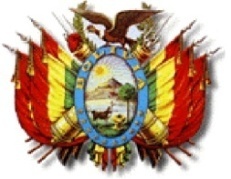 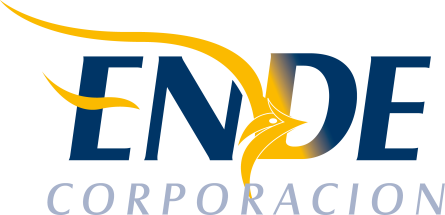 SERVICIOS DE CONSULTORIA DE LINEA PARA EL PROYECTO EQUIPO TRANSFORMADOR DE 25 MVA Y BAHÍA DE TRANSFORMACIÓN TRINIDAD 2018-2ITEM 1: PROFESIONAL NIVEL IV – DEPT PTDD 3 ITEM 2: PROFESIONAL NIVEL IV – DEPT PTDD 4ITEM 3: PROFESIONAL JUNIOR – DEPT PTDD 2ITEM 4: AUXILIATURA TECNICA ADMINISTRATIVA NIVEL I – DEPT PTDD 3 ITEM 5: AUXILIATURA TECNICA ADMINISTRATIVA NIVEL I – DEPT PTDD 4 ITEM 6: AUXILIATURA TECNICA ADMINISTRATIVA NIVEL II – DEPT PTDD 2ANEXO 1FORMULARIO A-1PRESENTACIÓN DE EXPRESIONES DE INTERESI.-	De las Condiciones del ProcesoDeclaro cumplir estrictamente la normativa de la Ley N° 1178, de Administración y Control Gubernamentales, lo establecido en el Decreto Supremo Nº 0181, NB-SABS y el presente Documento de Expresión de Interés.Declaro no tener conflicto de intereses para el presente proceso de contratación.Declaro que como proponente, no me encuentro en las causales de impedimento, establecidas en el RESABS EPNE de ENDE, para participar en el proceso de contratación.Declaro y garantizo haber examinado el Documento de Expresión de Interés, así como los Formularios para la presentación de la propuesta, aceptando sin reservas todas las estipulaciones en dichos documentos y la adhesión al texto del contrato.Declaro respetar el desempeño de los servidores públicos asignados por la entidad convocante al proceso de contratación y no incurrir en relacionamiento que no sea a través de medio escrito, salvo en los actos de carácter público y exceptuando las consultas efectuadas al encargado de atender consultas, de manera previa a la presentación de propuestas. Declaro la veracidad de toda la información proporcionada y autorizo mediante la presente, para que en caso de ser adjudicado, cualquier persona natural o jurídica, suministre a los representantes autorizados de la entidad convocante, toda la información que requieran para verificar la documentación que presento. En caso de comprobarse falsedad en la misma, la entidad convocante tiene el derecho a descalificar la presente propuesta.Acepto a sola firma de este documento, que todos los formularios presentados se tienen por suscritos.Comprometo mi inscripción en el Registro Único de Proveedores del Estado (RUPE) una vez presentada mi propuesta a la entidad convocante (excepto para aquellos proponentes que ya se encuentren inscritos en el RUPE). Me comprometo a denunciar por escrito ante la MAE de la entidad convocante, cualquier tipo de presión o intento de extorsión de parte de los servidores públicos de la entidad convocante o de otras personas, para que se asuman las acciones legales y administrativas correspondientes.II.- De la Presentación de DocumentosEn caso de ser invitado, para la suscripción de contrato, deberá presentar la siguiente documentación, en original o fotocopia legalizada, salvo aquella documentación cuya información se encuentre consignada en el Certificado de RUPE:Certificado de RUPE que respalde la información declarada en su propuesta.Fotocopia simple del Carnet de Identidad.CurrÍculum Vitae en Formato ENDE debidamente respaldo con la documentación declarada en los Formulario C-1 y C-2 con relación a su formación y experiencia.Registro de afiliación vigente ante la Sociedad de Ingenieros de Bolivia (SIB), si corresponde(Firma del proponente) (Nombre completo del proponente)FORMULARIO A-2DECLARACIÓN JURADA DE IDENTIFICACIÓN DEL PROPONENTE(Firma del proponente) (Nombre completo del proponente)ITEM 1: PROFESIONAL NIVEL IV – DEPT PTDD 3FORMULARIO C-1FORMACIÓN Y EXPERIENCIA  (Firma del proponente) (Nombre completo del proponente)FORMULARIO C-2FORMACIÓN Y EXPERIENCIA ADICIONAL (Firma del proponente) (Nombre completo del proponente)ITEM 2: PROFESIONAL NIVEL IV – DEPT PTDD 4FORMULARIO C-1FORMACIÓN Y EXPERIENCIA  (Firma del proponente) (Nombre completo del proponente)FORMULARIO C-2FORMACIÓN Y EXPERIENCIA ADICIONAL (Firma del proponente) (Nombre completo del proponente)ITEM 3: PROFESIONAL JUNIOR – DEPT PTDD 2FORMULARIO C-1FORMACIÓN Y EXPERIENCIA  (Firma del proponente) (Nombre completo del proponente)FORMULARIO C-2FORMACIÓN Y EXPERIENCIA ADICIONAL (Firma del proponente) (Nombre completo del proponente)ITEM 4: AUXILIATURA TECNICA ADMINISTRATIVA NIVEL I – DEPT PTDD 3FORMULARIO C-1FORMACIÓN Y EXPERIENCIA  (Firma del proponente) (Nombre completo del proponente)FORMULARIO C-2FORMACIÓN Y EXPERIENCIA ADICIONAL (Firma del proponente) (Nombre completo del proponente)ITEM 5: AUXILIATURA TECNICA ADMINISTRATIVA NIVEL I – DEPT PTDD 4FORMULARIO C-1FORMACIÓN Y EXPERIENCIA  (Firma del proponente) (Nombre completo del proponente)FORMULARIO C-2FORMACIÓN Y EXPERIENCIA ADICIONAL (Firma del proponente) (Nombre completo del proponente)ITEM 6: AUXILIATURA TECNICA ADMINISTRATIVA NIVEL II – DEPT PTDD 2FORMULARIO C-1FORMACIÓN Y EXPERIENCIA  (Firma del proponente) (Nombre completo del proponente)FORMULARIO C-2FORMACIÓN Y EXPERIENCIA ADICIONAL (Firma del proponente) (Nombre completo del proponente)1. DATOS DEL OBJETO DE LA CONTRATACIÓN1. DATOS DEL OBJETO DE LA CONTRATACIÓN1. DATOS DEL OBJETO DE LA CONTRATACIÓN1. DATOS DEL OBJETO DE LA CONTRATACIÓN1. DATOS DEL OBJETO DE LA CONTRATACIÓN1. DATOS DEL OBJETO DE LA CONTRATACIÓN1. DATOS DEL OBJETO DE LA CONTRATACIÓN1. DATOS DEL OBJETO DE LA CONTRATACIÓN1. DATOS DEL OBJETO DE LA CONTRATACIÓN1. DATOS DEL OBJETO DE LA CONTRATACIÓN1. DATOS DEL OBJETO DE LA CONTRATACIÓN1. DATOS DEL OBJETO DE LA CONTRATACIÓN1. DATOS DEL OBJETO DE LA CONTRATACIÓN1. DATOS DEL OBJETO DE LA CONTRATACIÓN1. DATOS DEL OBJETO DE LA CONTRATACIÓN1. DATOS DEL OBJETO DE LA CONTRATACIÓN1. DATOS DEL OBJETO DE LA CONTRATACIÓN1. DATOS DEL OBJETO DE LA CONTRATACIÓN1. DATOS DEL OBJETO DE LA CONTRATACIÓN1. DATOS DEL OBJETO DE LA CONTRATACIÓN1. DATOS DEL OBJETO DE LA CONTRATACIÓN1. DATOS DEL OBJETO DE LA CONTRATACIÓN1. DATOS DEL OBJETO DE LA CONTRATACIÓN1. DATOS DEL OBJETO DE LA CONTRATACIÓN1. DATOS DEL OBJETO DE LA CONTRATACIÓN1. DATOS DEL OBJETO DE LA CONTRATACIÓN1. DATOS DEL OBJETO DE LA CONTRATACIÓN1. DATOS DEL OBJETO DE LA CONTRATACIÓN1. DATOS DEL OBJETO DE LA CONTRATACIÓN1. DATOS DEL OBJETO DE LA CONTRATACIÓNSeñalar el objeto de la Contratación que aparece en la convocatoria  y el ITEM al que se está presentando:Señalar el objeto de la Contratación que aparece en la convocatoria  y el ITEM al que se está presentando:Señalar el objeto de la Contratación que aparece en la convocatoria  y el ITEM al que se está presentando:Señalar el objeto de la Contratación que aparece en la convocatoria  y el ITEM al que se está presentando:Señalar el objeto de la Contratación que aparece en la convocatoria  y el ITEM al que se está presentando:Señalar el objeto de la Contratación que aparece en la convocatoria  y el ITEM al que se está presentando:Señalar el objeto de la Contratación que aparece en la convocatoria  y el ITEM al que se está presentando:Señalar el objeto de la Contratación que aparece en la convocatoria  y el ITEM al que se está presentando:Señalar el objeto de la Contratación que aparece en la convocatoria  y el ITEM al que se está presentando:Señalar el objeto de la Contratación que aparece en la convocatoria  y el ITEM al que se está presentando:Señalar el objeto de la Contratación que aparece en la convocatoria  y el ITEM al que se está presentando:Señalar el objeto de la Contratación que aparece en la convocatoria  y el ITEM al que se está presentando:Señalar el objeto de la Contratación que aparece en la convocatoria  y el ITEM al que se está presentando:2. PLAZO DE VALIDEZ DE LAS EXPRESIONES DE INTERES(en días calendario):2. PLAZO DE VALIDEZ DE LAS EXPRESIONES DE INTERES(en días calendario):2. PLAZO DE VALIDEZ DE LAS EXPRESIONES DE INTERES(en días calendario):2. PLAZO DE VALIDEZ DE LAS EXPRESIONES DE INTERES(en días calendario):2. PLAZO DE VALIDEZ DE LAS EXPRESIONES DE INTERES(en días calendario):2. PLAZO DE VALIDEZ DE LAS EXPRESIONES DE INTERES(en días calendario):2. PLAZO DE VALIDEZ DE LAS EXPRESIONES DE INTERES(en días calendario):2. PLAZO DE VALIDEZ DE LAS EXPRESIONES DE INTERES(en días calendario):2. PLAZO DE VALIDEZ DE LAS EXPRESIONES DE INTERES(en días calendario):2. PLAZO DE VALIDEZ DE LAS EXPRESIONES DE INTERES(en días calendario):2. PLAZO DE VALIDEZ DE LAS EXPRESIONES DE INTERES(en días calendario):2. PLAZO DE VALIDEZ DE LAS EXPRESIONES DE INTERES(en días calendario):2. PLAZO DE VALIDEZ DE LAS EXPRESIONES DE INTERES(en días calendario):2. PLAZO DE VALIDEZ DE LAS EXPRESIONES DE INTERES(en días calendario):2. PLAZO DE VALIDEZ DE LAS EXPRESIONES DE INTERES(en días calendario):2. PLAZO DE VALIDEZ DE LAS EXPRESIONES DE INTERES(en días calendario):2. PLAZO DE VALIDEZ DE LAS EXPRESIONES DE INTERES(en días calendario):2. PLAZO DE VALIDEZ DE LAS EXPRESIONES DE INTERES(en días calendario):2. PLAZO DE VALIDEZ DE LAS EXPRESIONES DE INTERES(en días calendario):2. PLAZO DE VALIDEZ DE LAS EXPRESIONES DE INTERES(en días calendario):2. PLAZO DE VALIDEZ DE LAS EXPRESIONES DE INTERES(en días calendario):2. PLAZO DE VALIDEZ DE LAS EXPRESIONES DE INTERES(en días calendario):2. PLAZO DE VALIDEZ DE LAS EXPRESIONES DE INTERES(en días calendario):2. PLAZO DE VALIDEZ DE LAS EXPRESIONES DE INTERES(en días calendario):2. PLAZO DE VALIDEZ DE LAS EXPRESIONES DE INTERES(en días calendario):2. PLAZO DE VALIDEZ DE LAS EXPRESIONES DE INTERES(en días calendario):2. PLAZO DE VALIDEZ DE LAS EXPRESIONES DE INTERES(en días calendario):2. PLAZO DE VALIDEZ DE LAS EXPRESIONES DE INTERES(en días calendario):2. PLAZO DE VALIDEZ DE LAS EXPRESIONES DE INTERES(en días calendario):2. PLAZO DE VALIDEZ DE LAS EXPRESIONES DE INTERES(en días calendario):(El proponente debe registrar la validez de su propuesta.)(El proponente debe registrar la validez de su propuesta.)(El proponente debe registrar la validez de su propuesta.)(El proponente debe registrar la validez de su propuesta.)(El proponente debe registrar la validez de su propuesta.)(El proponente debe registrar la validez de su propuesta.)(El proponente debe registrar la validez de su propuesta.)(El proponente debe registrar la validez de su propuesta.)(El proponente debe registrar la validez de su propuesta.)(El proponente debe registrar la validez de su propuesta.)(El proponente debe registrar la validez de su propuesta.)(El proponente debe registrar la validez de su propuesta.)(El proponente debe registrar la validez de su propuesta.)(El proponente debe registrar la validez de su propuesta.)(El proponente debe registrar la validez de su propuesta.)(El proponente debe registrar la validez de su propuesta.)(El proponente debe registrar la validez de su propuesta.)(El proponente debe registrar la validez de su propuesta.)(El proponente debe registrar la validez de su propuesta.)(El proponente debe registrar la validez de su propuesta.)(El proponente debe registrar la validez de su propuesta.)(El proponente debe registrar la validez de su propuesta.)(El proponente debe registrar la validez de su propuesta.)(El proponente debe registrar la validez de su propuesta.)(El proponente debe registrar la validez de su propuesta.)(El proponente debe registrar la validez de su propuesta.)(El proponente debe registrar la validez de su propuesta.)(El proponente debe registrar la validez de su propuesta.)(El proponente debe registrar la validez de su propuesta.)(El proponente debe registrar la validez de su propuesta.)1.     DATOS GENERALES DEL PROPONENTE 1.     DATOS GENERALES DEL PROPONENTE 1.     DATOS GENERALES DEL PROPONENTE 1.     DATOS GENERALES DEL PROPONENTE 1.     DATOS GENERALES DEL PROPONENTE 1.     DATOS GENERALES DEL PROPONENTE 1.     DATOS GENERALES DEL PROPONENTE 1.     DATOS GENERALES DEL PROPONENTE 1.     DATOS GENERALES DEL PROPONENTE 1.     DATOS GENERALES DEL PROPONENTE 1.     DATOS GENERALES DEL PROPONENTE 1.     DATOS GENERALES DEL PROPONENTE 1.     DATOS GENERALES DEL PROPONENTE 1.     DATOS GENERALES DEL PROPONENTE 1.     DATOS GENERALES DEL PROPONENTE 1.     DATOS GENERALES DEL PROPONENTE 1.     DATOS GENERALES DEL PROPONENTE 1.     DATOS GENERALES DEL PROPONENTE 1.     DATOS GENERALES DEL PROPONENTE 1.     DATOS GENERALES DEL PROPONENTE 1.     DATOS GENERALES DEL PROPONENTE 1.     DATOS GENERALES DEL PROPONENTE 1.     DATOS GENERALES DEL PROPONENTE 1.     DATOS GENERALES DEL PROPONENTE 1.     DATOS GENERALES DEL PROPONENTE 1.     DATOS GENERALES DEL PROPONENTE 1.     DATOS GENERALES DEL PROPONENTE 1.     DATOS GENERALES DEL PROPONENTE 1.     DATOS GENERALES DEL PROPONENTE Nombre del proponenteNombre del proponenteNombre del proponenteNombre del proponenteNombre del proponenteNombre del proponenteNombre del proponenteNombre del proponente:Cédula de Identidad o Número de Identificación TributariaCédula de Identidad o Número de Identificación TributariaCédula de Identidad o Número de Identificación TributariaCédula de Identidad o Número de Identificación TributariaCédula de Identidad o Número de Identificación TributariaCédula de Identidad o Número de Identificación TributariaCédula de Identidad o Número de Identificación TributariaCédula de Identidad o Número de Identificación Tributaria:Número CI/NITNúmero CI/NITNúmero CI/NITNúmero CI/NITNúmero CI/NIT       Fecha de expedición NIT       Fecha de expedición NIT       Fecha de expedición NIT       Fecha de expedición NIT       Fecha de expedición NIT       Fecha de expedición NIT       Fecha de expedición NIT       Fecha de expedición NIT       Fecha de expedición NIT       Fecha de expedición NIT       Fecha de expedición NIT       Fecha de expedición NIT(Valido y Activo)(Valido y Activo)(Valido y Activo)(Valido y Activo)(Valido y Activo)(Valido y Activo)(Valido y Activo)(Valido y Activo)(Valido y Activo)DíaDíaDíaMesMesMesMesAñoAñoAñoDomicilio:Domicilio:Domicilio:Domicilio:Domicilio:Domicilio:Domicilio:Domicilio::Teléfonos Teléfonos Teléfonos Teléfonos Teléfonos Teléfonos Teléfonos Teléfonos :3.     INFORMACIÓN SOBRE NOTIFICACIONES /COMUNICACIONES 3.     INFORMACIÓN SOBRE NOTIFICACIONES /COMUNICACIONES 3.     INFORMACIÓN SOBRE NOTIFICACIONES /COMUNICACIONES 3.     INFORMACIÓN SOBRE NOTIFICACIONES /COMUNICACIONES 3.     INFORMACIÓN SOBRE NOTIFICACIONES /COMUNICACIONES 3.     INFORMACIÓN SOBRE NOTIFICACIONES /COMUNICACIONES 3.     INFORMACIÓN SOBRE NOTIFICACIONES /COMUNICACIONES 3.     INFORMACIÓN SOBRE NOTIFICACIONES /COMUNICACIONES 3.     INFORMACIÓN SOBRE NOTIFICACIONES /COMUNICACIONES 3.     INFORMACIÓN SOBRE NOTIFICACIONES /COMUNICACIONES 3.     INFORMACIÓN SOBRE NOTIFICACIONES /COMUNICACIONES 3.     INFORMACIÓN SOBRE NOTIFICACIONES /COMUNICACIONES 3.     INFORMACIÓN SOBRE NOTIFICACIONES /COMUNICACIONES 3.     INFORMACIÓN SOBRE NOTIFICACIONES /COMUNICACIONES 3.     INFORMACIÓN SOBRE NOTIFICACIONES /COMUNICACIONES 3.     INFORMACIÓN SOBRE NOTIFICACIONES /COMUNICACIONES 3.     INFORMACIÓN SOBRE NOTIFICACIONES /COMUNICACIONES 3.     INFORMACIÓN SOBRE NOTIFICACIONES /COMUNICACIONES 3.     INFORMACIÓN SOBRE NOTIFICACIONES /COMUNICACIONES 3.     INFORMACIÓN SOBRE NOTIFICACIONES /COMUNICACIONES 3.     INFORMACIÓN SOBRE NOTIFICACIONES /COMUNICACIONES 3.     INFORMACIÓN SOBRE NOTIFICACIONES /COMUNICACIONES 3.     INFORMACIÓN SOBRE NOTIFICACIONES /COMUNICACIONES 3.     INFORMACIÓN SOBRE NOTIFICACIONES /COMUNICACIONES 3.     INFORMACIÓN SOBRE NOTIFICACIONES /COMUNICACIONES 3.     INFORMACIÓN SOBRE NOTIFICACIONES /COMUNICACIONES 3.     INFORMACIÓN SOBRE NOTIFICACIONES /COMUNICACIONES 3.     INFORMACIÓN SOBRE NOTIFICACIONES /COMUNICACIONES 3.     INFORMACIÓN SOBRE NOTIFICACIONES /COMUNICACIONES Solicito que las notificaciones me sean remitidas víaSolicito que las notificaciones me sean remitidas víaSolicito que las notificaciones me sean remitidas víaSolicito que las notificaciones me sean remitidas víaSolicito que las notificaciones me sean remitidas víaSolicito que las notificaciones me sean remitidas víaSolicito que las notificaciones me sean remitidas víaSolicito que las notificaciones me sean remitidas víaSolicito que las notificaciones me sean remitidas víaFax(solo si tiene)Fax(solo si tiene)Fax(solo si tiene)Fax(solo si tiene)Fax(solo si tiene)Fax(solo si tiene)Fax(solo si tiene):Solicito que las notificaciones me sean remitidas víaSolicito que las notificaciones me sean remitidas víaSolicito que las notificaciones me sean remitidas víaSolicito que las notificaciones me sean remitidas víaSolicito que las notificaciones me sean remitidas víaSolicito que las notificaciones me sean remitidas víaSolicito que las notificaciones me sean remitidas víaSolicito que las notificaciones me sean remitidas víaSolicito que las notificaciones me sean remitidas víaSolicito que las notificaciones me sean remitidas víaSolicito que las notificaciones me sean remitidas víaSolicito que las notificaciones me sean remitidas víaSolicito que las notificaciones me sean remitidas víaSolicito que las notificaciones me sean remitidas víaSolicito que las notificaciones me sean remitidas víaSolicito que las notificaciones me sean remitidas víaSolicito que las notificaciones me sean remitidas víaSolicito que las notificaciones me sean remitidas víaCorreo ElectrónicoCorreo ElectrónicoCorreo ElectrónicoCorreo ElectrónicoCorreo ElectrónicoCorreo ElectrónicoCorreo Electrónico:1. CONDICIONES MÍNIMAS SOLICITADAS POR LA ENTIDAD. (*)1. CONDICIONES MÍNIMAS SOLICITADAS POR LA ENTIDAD. (*)1. CONDICIONES MÍNIMAS SOLICITADAS POR LA ENTIDAD. (*)1. CONDICIONES MÍNIMAS SOLICITADAS POR LA ENTIDAD. (*)1. CONDICIONES MÍNIMAS SOLICITADAS POR LA ENTIDAD. (*)1. CONDICIONES MÍNIMAS SOLICITADAS POR LA ENTIDAD. (*)1. CONDICIONES MÍNIMAS SOLICITADAS POR LA ENTIDAD. (*)1. CONDICIONES MÍNIMAS SOLICITADAS POR LA ENTIDAD. (*)1. CONDICIONES MÍNIMAS SOLICITADAS POR LA ENTIDAD. (*)1. CONDICIONES MÍNIMAS SOLICITADAS POR LA ENTIDAD. (*)A. Formación A. Formación :Título en Ingeniería Eléctrica o Electromecánica, a nivel LicenciaturaTítulo en Ingeniería Eléctrica o Electromecánica, a nivel LicenciaturaTítulo en Ingeniería Eléctrica o Electromecánica, a nivel LicenciaturaTítulo en Ingeniería Eléctrica o Electromecánica, a nivel LicenciaturaTítulo en Ingeniería Eléctrica o Electromecánica, a nivel LicenciaturaTítulo en Ingeniería Eléctrica o Electromecánica, a nivel LicenciaturaB.  Cursos B.  Cursos Diseño y mantenimiento de Líneas Eléctricas de Transmisión Alta y Media Tensión.Subestaciones Eléctricas.Diseño de Sistemas de Puesta a tierra y pararrayos de líneas de transmisión.Manejo del paquete computacional AUTOCAD avanzado.Control automatización industrial.Calculo mecánico de redes eléctricas.Seguridad en el trabajo de las instalaciones eléctricas.Protecciones eléctricas en sistemas de generación, transmisión y distribución.Dominio informático (paquetes computacionales: Word, Excel, Power Point, etc.) no excluyente.Diseño y mantenimiento de Líneas Eléctricas de Transmisión Alta y Media Tensión.Subestaciones Eléctricas.Diseño de Sistemas de Puesta a tierra y pararrayos de líneas de transmisión.Manejo del paquete computacional AUTOCAD avanzado.Control automatización industrial.Calculo mecánico de redes eléctricas.Seguridad en el trabajo de las instalaciones eléctricas.Protecciones eléctricas en sistemas de generación, transmisión y distribución.Dominio informático (paquetes computacionales: Word, Excel, Power Point, etc.) no excluyente.Diseño y mantenimiento de Líneas Eléctricas de Transmisión Alta y Media Tensión.Subestaciones Eléctricas.Diseño de Sistemas de Puesta a tierra y pararrayos de líneas de transmisión.Manejo del paquete computacional AUTOCAD avanzado.Control automatización industrial.Calculo mecánico de redes eléctricas.Seguridad en el trabajo de las instalaciones eléctricas.Protecciones eléctricas en sistemas de generación, transmisión y distribución.Dominio informático (paquetes computacionales: Word, Excel, Power Point, etc.) no excluyente.Diseño y mantenimiento de Líneas Eléctricas de Transmisión Alta y Media Tensión.Subestaciones Eléctricas.Diseño de Sistemas de Puesta a tierra y pararrayos de líneas de transmisión.Manejo del paquete computacional AUTOCAD avanzado.Control automatización industrial.Calculo mecánico de redes eléctricas.Seguridad en el trabajo de las instalaciones eléctricas.Protecciones eléctricas en sistemas de generación, transmisión y distribución.Dominio informático (paquetes computacionales: Word, Excel, Power Point, etc.) no excluyente.Diseño y mantenimiento de Líneas Eléctricas de Transmisión Alta y Media Tensión.Subestaciones Eléctricas.Diseño de Sistemas de Puesta a tierra y pararrayos de líneas de transmisión.Manejo del paquete computacional AUTOCAD avanzado.Control automatización industrial.Calculo mecánico de redes eléctricas.Seguridad en el trabajo de las instalaciones eléctricas.Protecciones eléctricas en sistemas de generación, transmisión y distribución.Dominio informático (paquetes computacionales: Word, Excel, Power Point, etc.) no excluyente.Diseño y mantenimiento de Líneas Eléctricas de Transmisión Alta y Media Tensión.Subestaciones Eléctricas.Diseño de Sistemas de Puesta a tierra y pararrayos de líneas de transmisión.Manejo del paquete computacional AUTOCAD avanzado.Control automatización industrial.Calculo mecánico de redes eléctricas.Seguridad en el trabajo de las instalaciones eléctricas.Protecciones eléctricas en sistemas de generación, transmisión y distribución.Dominio informático (paquetes computacionales: Word, Excel, Power Point, etc.) no excluyente.C. Experiencia General  C. Experiencia General  :Experiencia profesional igual o mayor a ocho (8) años de experiencia profesional general, computado a partir de la fecha de emisión del Título en Provisión NacionalExperiencia profesional igual o mayor a ocho (8) años de experiencia profesional general, computado a partir de la fecha de emisión del Título en Provisión NacionalExperiencia profesional igual o mayor a ocho (8) años de experiencia profesional general, computado a partir de la fecha de emisión del Título en Provisión NacionalExperiencia profesional igual o mayor a ocho (8) años de experiencia profesional general, computado a partir de la fecha de emisión del Título en Provisión NacionalExperiencia profesional igual o mayor a ocho (8) años de experiencia profesional general, computado a partir de la fecha de emisión del Título en Provisión NacionalExperiencia profesional igual o mayor a ocho (8) años de experiencia profesional general, computado a partir de la fecha de emisión del Título en Provisión NacionalD. Experiencia EspecíficaD. Experiencia Específica:Experiencia profesional igual o mayor a siete (7) años de trabajo desempeñando funciones relacionados con el área de diseño, construcción, supervisión de subestaciones y redes eléctricas de transmisión de MT, BT y AT.Experiencia profesional igual o mayor a siete (7) años de trabajo desempeñando funciones relacionados con el área de diseño, construcción, supervisión de subestaciones y redes eléctricas de transmisión de MT, BT y AT.Experiencia profesional igual o mayor a siete (7) años de trabajo desempeñando funciones relacionados con el área de diseño, construcción, supervisión de subestaciones y redes eléctricas de transmisión de MT, BT y AT.Experiencia profesional igual o mayor a siete (7) años de trabajo desempeñando funciones relacionados con el área de diseño, construcción, supervisión de subestaciones y redes eléctricas de transmisión de MT, BT y AT.Experiencia profesional igual o mayor a siete (7) años de trabajo desempeñando funciones relacionados con el área de diseño, construcción, supervisión de subestaciones y redes eléctricas de transmisión de MT, BT y AT.Experiencia profesional igual o mayor a siete (7) años de trabajo desempeñando funciones relacionados con el área de diseño, construcción, supervisión de subestaciones y redes eléctricas de transmisión de MT, BT y AT.2. CONDICIONES MÍNIMAS PRESENTADAS POR EL PROPONENTE. (**)2. CONDICIONES MÍNIMAS PRESENTADAS POR EL PROPONENTE. (**)2. CONDICIONES MÍNIMAS PRESENTADAS POR EL PROPONENTE. (**)2. CONDICIONES MÍNIMAS PRESENTADAS POR EL PROPONENTE. (**)2. CONDICIONES MÍNIMAS PRESENTADAS POR EL PROPONENTE. (**)2. CONDICIONES MÍNIMAS PRESENTADAS POR EL PROPONENTE. (**)2. CONDICIONES MÍNIMAS PRESENTADAS POR EL PROPONENTE. (**)2. CONDICIONES MÍNIMAS PRESENTADAS POR EL PROPONENTE. (**)2. CONDICIONES MÍNIMAS PRESENTADAS POR EL PROPONENTE. (**)2. CONDICIONES MÍNIMAS PRESENTADAS POR EL PROPONENTE. (**)A. FORMACIÓN A. FORMACIÓN A. FORMACIÓN A. FORMACIÓN A. FORMACIÓN A. FORMACIÓN A. FORMACIÓN A. FORMACIÓN A. FORMACIÓN A. FORMACIÓN NºInstitución Institución Fecha del documento que avala la formaciónFecha del documento que avala la formaciónFecha del documento que avala la formaciónGrado de instrucción Documento, certificado u otros Documento, certificado u otros Documento, certificado u otros NºInstitución Institución Fecha del documento que avala la formaciónFecha del documento que avala la formaciónFecha del documento que avala la formaciónGrado de instrucción Documento, certificado u otros Documento, certificado u otros Documento, certificado u otros  1 2 NB. CURSOS (ESPECIALIZACIÓN, SEMINARIOS, CAPACITACIONES, ENTRE OTROS)B. CURSOS (ESPECIALIZACIÓN, SEMINARIOS, CAPACITACIONES, ENTRE OTROS)B. CURSOS (ESPECIALIZACIÓN, SEMINARIOS, CAPACITACIONES, ENTRE OTROS)B. CURSOS (ESPECIALIZACIÓN, SEMINARIOS, CAPACITACIONES, ENTRE OTROS)B. CURSOS (ESPECIALIZACIÓN, SEMINARIOS, CAPACITACIONES, ENTRE OTROS)B. CURSOS (ESPECIALIZACIÓN, SEMINARIOS, CAPACITACIONES, ENTRE OTROS)B. CURSOS (ESPECIALIZACIÓN, SEMINARIOS, CAPACITACIONES, ENTRE OTROS)B. CURSOS (ESPECIALIZACIÓN, SEMINARIOS, CAPACITACIONES, ENTRE OTROS)B. CURSOS (ESPECIALIZACIÓN, SEMINARIOS, CAPACITACIONES, ENTRE OTROS)B. CURSOS (ESPECIALIZACIÓN, SEMINARIOS, CAPACITACIONES, ENTRE OTROS)NºInstituciónInstituciónFecha del documento que avala el cursoFecha del documento que avala el cursoFecha del documento que avala el cursoNombre del CursoNombre del CursoDuración en Horas AcadémicasDuración en Horas AcadémicasNºInstituciónInstituciónFecha del documento que avala el cursoFecha del documento que avala el cursoFecha del documento que avala el cursoNombre del CursoNombre del CursoDuración en Horas AcadémicasDuración en Horas Académicas 1 2C. EXPERIENCIA GENERAL C. EXPERIENCIA GENERAL C. EXPERIENCIA GENERAL C. EXPERIENCIA GENERAL C. EXPERIENCIA GENERAL C. EXPERIENCIA GENERAL C. EXPERIENCIA GENERAL C. EXPERIENCIA GENERAL C. EXPERIENCIA GENERAL C. EXPERIENCIA GENERAL N°Institución, Empresa o Lugar de TrabajoInstitución, Empresa o Lugar de TrabajoObjeto del TrabajoObjeto del TrabajoObjeto del TrabajoCargo OcupadoCargo OcupadoTiempo TrabajadoTiempo TrabajadoN°Institución, Empresa o Lugar de TrabajoInstitución, Empresa o Lugar de TrabajoObjeto del TrabajoObjeto del TrabajoObjeto del TrabajoCargo OcupadoCargo OcupadoAñosMeses12D. EXPERIENCIA ESPECÍFICAS D. EXPERIENCIA ESPECÍFICAS D. EXPERIENCIA ESPECÍFICAS D. EXPERIENCIA ESPECÍFICAS D. EXPERIENCIA ESPECÍFICAS D. EXPERIENCIA ESPECÍFICAS D. EXPERIENCIA ESPECÍFICAS D. EXPERIENCIA ESPECÍFICAS D. EXPERIENCIA ESPECÍFICAS D. EXPERIENCIA ESPECÍFICAS N°Institución, Empresa o Lugar de TrabajoInstitución, Empresa o Lugar de TrabajoObjeto del trabajoObjeto del trabajoObjeto del trabajoCargo OcupadoCargo OcupadoTiempo TrabajadoTiempo TrabajadoN°Institución, Empresa o Lugar de TrabajoInstitución, Empresa o Lugar de TrabajoObjeto del trabajoObjeto del trabajoObjeto del trabajoCargo OcupadoCargo OcupadoAñosMeses12NOTA: DEBERAN ADJUNTAR DOCUMENTOS EN FOTOCOPIA SIMPLE QUE RESPALDEN LO DECLARADO EN EL PRESENTE FORMULARIONOTA: DEBERAN ADJUNTAR DOCUMENTOS EN FOTOCOPIA SIMPLE QUE RESPALDEN LO DECLARADO EN EL PRESENTE FORMULARIONOTA: DEBERAN ADJUNTAR DOCUMENTOS EN FOTOCOPIA SIMPLE QUE RESPALDEN LO DECLARADO EN EL PRESENTE FORMULARIONOTA: DEBERAN ADJUNTAR DOCUMENTOS EN FOTOCOPIA SIMPLE QUE RESPALDEN LO DECLARADO EN EL PRESENTE FORMULARIONOTA: DEBERAN ADJUNTAR DOCUMENTOS EN FOTOCOPIA SIMPLE QUE RESPALDEN LO DECLARADO EN EL PRESENTE FORMULARIONOTA: DEBERAN ADJUNTAR DOCUMENTOS EN FOTOCOPIA SIMPLE QUE RESPALDEN LO DECLARADO EN EL PRESENTE FORMULARIONOTA: DEBERAN ADJUNTAR DOCUMENTOS EN FOTOCOPIA SIMPLE QUE RESPALDEN LO DECLARADO EN EL PRESENTE FORMULARIONOTA: DEBERAN ADJUNTAR DOCUMENTOS EN FOTOCOPIA SIMPLE QUE RESPALDEN LO DECLARADO EN EL PRESENTE FORMULARIONOTA: DEBERAN ADJUNTAR DOCUMENTOS EN FOTOCOPIA SIMPLE QUE RESPALDEN LO DECLARADO EN EL PRESENTE FORMULARIONOTA: DEBERAN ADJUNTAR DOCUMENTOS EN FOTOCOPIA SIMPLE QUE RESPALDEN LO DECLARADO EN EL PRESENTE FORMULARIO1. CONDICIONES ADICIONALES SOLICITADAS POR LA ENTIDAD. (*)1. CONDICIONES ADICIONALES SOLICITADAS POR LA ENTIDAD. (*)1. CONDICIONES ADICIONALES SOLICITADAS POR LA ENTIDAD. (*)1. CONDICIONES ADICIONALES SOLICITADAS POR LA ENTIDAD. (*)1. CONDICIONES ADICIONALES SOLICITADAS POR LA ENTIDAD. (*)1. CONDICIONES ADICIONALES SOLICITADAS POR LA ENTIDAD. (*)1. CONDICIONES ADICIONALES SOLICITADAS POR LA ENTIDAD. (*)1. CONDICIONES ADICIONALES SOLICITADAS POR LA ENTIDAD. (*)1. CONDICIONES ADICIONALES SOLICITADAS POR LA ENTIDAD. (*)1. CONDICIONES ADICIONALES SOLICITADAS POR LA ENTIDAD. (*)1. CONDICIONES ADICIONALES SOLICITADAS POR LA ENTIDAD. (*)1. CONDICIONES ADICIONALES SOLICITADAS POR LA ENTIDAD. (*)1. CONDICIONES ADICIONALES SOLICITADAS POR LA ENTIDAD. (*)1. CONDICIONES ADICIONALES SOLICITADAS POR LA ENTIDAD. (*)A. Formación ComplementariaA. Formación ComplementariaA. Formación ComplementariaDiseño y mantenimiento de Líneas Eléctricas de Transmisión Alta y Media Tensión. 2 PuntosSubestaciones Eléctricas. 2 PuntosDiseño de Sistemas de Puesta a tierra y pararrayos de líneas de transmisión. 2 PuntosManejo del paquete computacional AUTOCAD avanzado. 2 PuntosControl automatización industrial. 2 PuntosCalculo mecánico de redes eléctricas. 3 PuntosSeguridad en el trabajo de las instalaciones eléctricas. 4 PuntosProtecciones eléctricas en sistemas de generación, transmisión y distribución. 2 PuntosDominio informático (paquetes computacionales: Word, Excel, Power Point, etc.) no excluyente. 1 PuntoDiseño y mantenimiento de Líneas Eléctricas de Transmisión Alta y Media Tensión. 2 PuntosSubestaciones Eléctricas. 2 PuntosDiseño de Sistemas de Puesta a tierra y pararrayos de líneas de transmisión. 2 PuntosManejo del paquete computacional AUTOCAD avanzado. 2 PuntosControl automatización industrial. 2 PuntosCalculo mecánico de redes eléctricas. 3 PuntosSeguridad en el trabajo de las instalaciones eléctricas. 4 PuntosProtecciones eléctricas en sistemas de generación, transmisión y distribución. 2 PuntosDominio informático (paquetes computacionales: Word, Excel, Power Point, etc.) no excluyente. 1 PuntoDiseño y mantenimiento de Líneas Eléctricas de Transmisión Alta y Media Tensión. 2 PuntosSubestaciones Eléctricas. 2 PuntosDiseño de Sistemas de Puesta a tierra y pararrayos de líneas de transmisión. 2 PuntosManejo del paquete computacional AUTOCAD avanzado. 2 PuntosControl automatización industrial. 2 PuntosCalculo mecánico de redes eléctricas. 3 PuntosSeguridad en el trabajo de las instalaciones eléctricas. 4 PuntosProtecciones eléctricas en sistemas de generación, transmisión y distribución. 2 PuntosDominio informático (paquetes computacionales: Word, Excel, Power Point, etc.) no excluyente. 1 PuntoDiseño y mantenimiento de Líneas Eléctricas de Transmisión Alta y Media Tensión. 2 PuntosSubestaciones Eléctricas. 2 PuntosDiseño de Sistemas de Puesta a tierra y pararrayos de líneas de transmisión. 2 PuntosManejo del paquete computacional AUTOCAD avanzado. 2 PuntosControl automatización industrial. 2 PuntosCalculo mecánico de redes eléctricas. 3 PuntosSeguridad en el trabajo de las instalaciones eléctricas. 4 PuntosProtecciones eléctricas en sistemas de generación, transmisión y distribución. 2 PuntosDominio informático (paquetes computacionales: Word, Excel, Power Point, etc.) no excluyente. 1 PuntoDiseño y mantenimiento de Líneas Eléctricas de Transmisión Alta y Media Tensión. 2 PuntosSubestaciones Eléctricas. 2 PuntosDiseño de Sistemas de Puesta a tierra y pararrayos de líneas de transmisión. 2 PuntosManejo del paquete computacional AUTOCAD avanzado. 2 PuntosControl automatización industrial. 2 PuntosCalculo mecánico de redes eléctricas. 3 PuntosSeguridad en el trabajo de las instalaciones eléctricas. 4 PuntosProtecciones eléctricas en sistemas de generación, transmisión y distribución. 2 PuntosDominio informático (paquetes computacionales: Word, Excel, Power Point, etc.) no excluyente. 1 PuntoPuntaje:  a.1 =20 a.1 =20 a.1 =20B. Experiencia EspecíficaB. Experiencia EspecíficaB. Experiencia Específica:Experiencia profesional igual o mayor a siete (7) años de trabajo desempeñando funciones relacionados con el área de diseño, construcción, supervisión de subestaciones y redes eléctricas de transmisión de MT, BT y AT. De 0 a 7 años 10 puntos, por cada año adicional 1 punto hasta un máximo de 15 puntosExperiencia profesional igual o mayor a siete (7) años de trabajo desempeñando funciones relacionados con el área de diseño, construcción, supervisión de subestaciones y redes eléctricas de transmisión de MT, BT y AT. De 0 a 7 años 10 puntos, por cada año adicional 1 punto hasta un máximo de 15 puntosExperiencia profesional igual o mayor a siete (7) años de trabajo desempeñando funciones relacionados con el área de diseño, construcción, supervisión de subestaciones y redes eléctricas de transmisión de MT, BT y AT. De 0 a 7 años 10 puntos, por cada año adicional 1 punto hasta un máximo de 15 puntosExperiencia profesional igual o mayor a siete (7) años de trabajo desempeñando funciones relacionados con el área de diseño, construcción, supervisión de subestaciones y redes eléctricas de transmisión de MT, BT y AT. De 0 a 7 años 10 puntos, por cada año adicional 1 punto hasta un máximo de 15 puntosExperiencia profesional igual o mayor a siete (7) años de trabajo desempeñando funciones relacionados con el área de diseño, construcción, supervisión de subestaciones y redes eléctricas de transmisión de MT, BT y AT. De 0 a 7 años 10 puntos, por cada año adicional 1 punto hasta un máximo de 15 puntosPuntaje:b.1 = 15b.1 = 15b.1 = 152. CONDICIONES ADICIONALES PRESENTADAS POR EL PROPONENTE. (***)2. CONDICIONES ADICIONALES PRESENTADAS POR EL PROPONENTE. (***)2. CONDICIONES ADICIONALES PRESENTADAS POR EL PROPONENTE. (***)2. CONDICIONES ADICIONALES PRESENTADAS POR EL PROPONENTE. (***)2. CONDICIONES ADICIONALES PRESENTADAS POR EL PROPONENTE. (***)2. CONDICIONES ADICIONALES PRESENTADAS POR EL PROPONENTE. (***)2. CONDICIONES ADICIONALES PRESENTADAS POR EL PROPONENTE. (***)2. CONDICIONES ADICIONALES PRESENTADAS POR EL PROPONENTE. (***)2. CONDICIONES ADICIONALES PRESENTADAS POR EL PROPONENTE. (***)2. CONDICIONES ADICIONALES PRESENTADAS POR EL PROPONENTE. (***)2. CONDICIONES ADICIONALES PRESENTADAS POR EL PROPONENTE. (***)2. CONDICIONES ADICIONALES PRESENTADAS POR EL PROPONENTE. (***)2. CONDICIONES ADICIONALES PRESENTADAS POR EL PROPONENTE. (***)2. CONDICIONES ADICIONALES PRESENTADAS POR EL PROPONENTE. (***)A. FORMACIÓN COMPLEMENTARIAA. FORMACIÓN COMPLEMENTARIAA. FORMACIÓN COMPLEMENTARIAA. FORMACIÓN COMPLEMENTARIAA. FORMACIÓN COMPLEMENTARIAA. FORMACIÓN COMPLEMENTARIAA. FORMACIÓN COMPLEMENTARIAA. FORMACIÓN COMPLEMENTARIAA. FORMACIÓN COMPLEMENTARIAA. FORMACIÓN COMPLEMENTARIAA. FORMACIÓN COMPLEMENTARIAA. FORMACIÓN COMPLEMENTARIAA. FORMACIÓN COMPLEMENTARIAA. FORMACIÓN COMPLEMENTARIANºInstitución EducativaInstitución EducativaInstitución EducativaInstitución EducativaFechas de emisión del títuloFechas de emisión del títuloGrado Grado Grado Título Título Título Título NºInstitución EducativaInstitución EducativaInstitución EducativaInstitución EducativaFechas de emisión del títuloFechas de emisión del títuloGrado Grado Grado Título Título Título Título B. EXPERIENCIA ESPECÍFICAS B. EXPERIENCIA ESPECÍFICAS B. EXPERIENCIA ESPECÍFICAS B. EXPERIENCIA ESPECÍFICAS B. EXPERIENCIA ESPECÍFICAS B. EXPERIENCIA ESPECÍFICAS B. EXPERIENCIA ESPECÍFICAS B. EXPERIENCIA ESPECÍFICAS B. EXPERIENCIA ESPECÍFICAS B. EXPERIENCIA ESPECÍFICAS B. EXPERIENCIA ESPECÍFICAS B. EXPERIENCIA ESPECÍFICAS B. EXPERIENCIA ESPECÍFICAS B. EXPERIENCIA ESPECÍFICAS N°Institución, Empresa o Lugar de TrabajoInstitución, Empresa o Lugar de TrabajoInstitución, Empresa o Lugar de TrabajoInstitución, Empresa o Lugar de TrabajoObjeto del trabajoObjeto del trabajoObjeto del trabajoCargo OcupadoCargo OcupadoCargo OcupadoTiempo TrabajadoTiempo TrabajadoTiempo TrabajadoN°Institución, Empresa o Lugar de TrabajoInstitución, Empresa o Lugar de TrabajoInstitución, Empresa o Lugar de TrabajoInstitución, Empresa o Lugar de TrabajoObjeto del trabajoObjeto del trabajoObjeto del trabajoCargo OcupadoCargo OcupadoCargo OcupadoAñosMesesMeses12N1. CONDICIONES MÍNIMAS SOLICITADAS POR LA ENTIDAD. (*)1. CONDICIONES MÍNIMAS SOLICITADAS POR LA ENTIDAD. (*)1. CONDICIONES MÍNIMAS SOLICITADAS POR LA ENTIDAD. (*)1. CONDICIONES MÍNIMAS SOLICITADAS POR LA ENTIDAD. (*)1. CONDICIONES MÍNIMAS SOLICITADAS POR LA ENTIDAD. (*)1. CONDICIONES MÍNIMAS SOLICITADAS POR LA ENTIDAD. (*)1. CONDICIONES MÍNIMAS SOLICITADAS POR LA ENTIDAD. (*)1. CONDICIONES MÍNIMAS SOLICITADAS POR LA ENTIDAD. (*)1. CONDICIONES MÍNIMAS SOLICITADAS POR LA ENTIDAD. (*)A. Formación A. Formación :Título en Provisión Nacional de: Ingeniería Comercial o Ingeniería Industrial Título en Provisión Nacional de: Ingeniería Comercial o Ingeniería Industrial Título en Provisión Nacional de: Ingeniería Comercial o Ingeniería Industrial Título en Provisión Nacional de: Ingeniería Comercial o Ingeniería Industrial Título en Provisión Nacional de: Ingeniería Comercial o Ingeniería Industrial B.  CursosB.  CursosEstudios Complementarios sobre Legislación Aduanera y Comercio Exterior (indispensable).Conocimiento y manejo de programas informáticos como: Microsoft Excel, Microsoft Word, Access, Sistema Computarizado de Aduanas SIDUNEA++ (indispensable).Ley 1178 (indispensable).Estudios Complementarios sobre Legislación Aduanera y Comercio Exterior (indispensable).Conocimiento y manejo de programas informáticos como: Microsoft Excel, Microsoft Word, Access, Sistema Computarizado de Aduanas SIDUNEA++ (indispensable).Ley 1178 (indispensable).Estudios Complementarios sobre Legislación Aduanera y Comercio Exterior (indispensable).Conocimiento y manejo de programas informáticos como: Microsoft Excel, Microsoft Word, Access, Sistema Computarizado de Aduanas SIDUNEA++ (indispensable).Ley 1178 (indispensable).Estudios Complementarios sobre Legislación Aduanera y Comercio Exterior (indispensable).Conocimiento y manejo de programas informáticos como: Microsoft Excel, Microsoft Word, Access, Sistema Computarizado de Aduanas SIDUNEA++ (indispensable).Ley 1178 (indispensable).Estudios Complementarios sobre Legislación Aduanera y Comercio Exterior (indispensable).Conocimiento y manejo de programas informáticos como: Microsoft Excel, Microsoft Word, Access, Sistema Computarizado de Aduanas SIDUNEA++ (indispensable).Ley 1178 (indispensable).C. Experiencia General  C. Experiencia General  :Experiencia profesional igual o mayor a once (11) años, computado a partir de la fecha de emisión del Título en Provisión NacionalExperiencia profesional igual o mayor a once (11) años, computado a partir de la fecha de emisión del Título en Provisión NacionalExperiencia profesional igual o mayor a once (11) años, computado a partir de la fecha de emisión del Título en Provisión NacionalExperiencia profesional igual o mayor a once (11) años, computado a partir de la fecha de emisión del Título en Provisión NacionalExperiencia profesional igual o mayor a once (11) años, computado a partir de la fecha de emisión del Título en Provisión NacionalD. Experiencia EspecíficaD. Experiencia Específica:El consultor deberá acreditar al menos ocho (8) años desempeñando funciones relacionadas a trámites  de desaduanización en Empresas públicas o Privadas.El consultor deberá acreditar al menos tres (3) años haber realizado trámites de gestión de importación para el sector eléctrico realizados exclusivamente a través de despachos oficialesEl consultor deberá acreditar al menos ocho (8) años desempeñando funciones relacionadas a trámites  de desaduanización en Empresas públicas o Privadas.El consultor deberá acreditar al menos tres (3) años haber realizado trámites de gestión de importación para el sector eléctrico realizados exclusivamente a través de despachos oficialesEl consultor deberá acreditar al menos ocho (8) años desempeñando funciones relacionadas a trámites  de desaduanización en Empresas públicas o Privadas.El consultor deberá acreditar al menos tres (3) años haber realizado trámites de gestión de importación para el sector eléctrico realizados exclusivamente a través de despachos oficialesEl consultor deberá acreditar al menos ocho (8) años desempeñando funciones relacionadas a trámites  de desaduanización en Empresas públicas o Privadas.El consultor deberá acreditar al menos tres (3) años haber realizado trámites de gestión de importación para el sector eléctrico realizados exclusivamente a través de despachos oficialesEl consultor deberá acreditar al menos ocho (8) años desempeñando funciones relacionadas a trámites  de desaduanización en Empresas públicas o Privadas.El consultor deberá acreditar al menos tres (3) años haber realizado trámites de gestión de importación para el sector eléctrico realizados exclusivamente a través de despachos oficiales2. CONDICIONES MÍNIMAS PRESENTADAS POR EL PROPONENTE. (**)2. CONDICIONES MÍNIMAS PRESENTADAS POR EL PROPONENTE. (**)2. CONDICIONES MÍNIMAS PRESENTADAS POR EL PROPONENTE. (**)2. CONDICIONES MÍNIMAS PRESENTADAS POR EL PROPONENTE. (**)2. CONDICIONES MÍNIMAS PRESENTADAS POR EL PROPONENTE. (**)2. CONDICIONES MÍNIMAS PRESENTADAS POR EL PROPONENTE. (**)2. CONDICIONES MÍNIMAS PRESENTADAS POR EL PROPONENTE. (**)2. CONDICIONES MÍNIMAS PRESENTADAS POR EL PROPONENTE. (**)2. CONDICIONES MÍNIMAS PRESENTADAS POR EL PROPONENTE. (**)A. FORMACIÓN A. FORMACIÓN A. FORMACIÓN A. FORMACIÓN A. FORMACIÓN A. FORMACIÓN A. FORMACIÓN A. FORMACIÓN A. FORMACIÓN NºInstitución Institución Fecha del documento que avala la formaciónFecha del documento que avala la formaciónGrado de instrucción Documento, certificado u otros Documento, certificado u otros Documento, certificado u otros NºInstitución Institución Fecha del documento que avala la formaciónFecha del documento que avala la formaciónGrado de instrucción Documento, certificado u otros Documento, certificado u otros Documento, certificado u otros  1 2 NB. CURSOS (ESPECIALIZACIÓN, SEMINARIOS, CAPACITACIONES, ENTRE OTROS)B. CURSOS (ESPECIALIZACIÓN, SEMINARIOS, CAPACITACIONES, ENTRE OTROS)B. CURSOS (ESPECIALIZACIÓN, SEMINARIOS, CAPACITACIONES, ENTRE OTROS)B. CURSOS (ESPECIALIZACIÓN, SEMINARIOS, CAPACITACIONES, ENTRE OTROS)B. CURSOS (ESPECIALIZACIÓN, SEMINARIOS, CAPACITACIONES, ENTRE OTROS)B. CURSOS (ESPECIALIZACIÓN, SEMINARIOS, CAPACITACIONES, ENTRE OTROS)B. CURSOS (ESPECIALIZACIÓN, SEMINARIOS, CAPACITACIONES, ENTRE OTROS)B. CURSOS (ESPECIALIZACIÓN, SEMINARIOS, CAPACITACIONES, ENTRE OTROS)B. CURSOS (ESPECIALIZACIÓN, SEMINARIOS, CAPACITACIONES, ENTRE OTROS)NºInstituciónInstituciónFecha del documento que avala el cursoFecha del documento que avala el cursoNombre del CursoNombre del CursoDuración en Horas AcadémicasDuración en Horas AcadémicasNºInstituciónInstituciónFecha del documento que avala el cursoFecha del documento que avala el cursoNombre del CursoNombre del CursoDuración en Horas AcadémicasDuración en Horas Académicas 1 2C. EXPERIENCIA GENERAL C. EXPERIENCIA GENERAL C. EXPERIENCIA GENERAL C. EXPERIENCIA GENERAL C. EXPERIENCIA GENERAL C. EXPERIENCIA GENERAL C. EXPERIENCIA GENERAL C. EXPERIENCIA GENERAL C. EXPERIENCIA GENERAL N°Institución, Empresa o Lugar de TrabajoInstitución, Empresa o Lugar de TrabajoObjeto del TrabajoObjeto del TrabajoCargo OcupadoCargo OcupadoTiempo TrabajadoTiempo TrabajadoN°Institución, Empresa o Lugar de TrabajoInstitución, Empresa o Lugar de TrabajoObjeto del TrabajoObjeto del TrabajoCargo OcupadoCargo OcupadoAñosMeses12D. EXPERIENCIA ESPECÍFICAS D. EXPERIENCIA ESPECÍFICAS D. EXPERIENCIA ESPECÍFICAS D. EXPERIENCIA ESPECÍFICAS D. EXPERIENCIA ESPECÍFICAS D. EXPERIENCIA ESPECÍFICAS D. EXPERIENCIA ESPECÍFICAS D. EXPERIENCIA ESPECÍFICAS D. EXPERIENCIA ESPECÍFICAS N°Institución, Empresa o Lugar de TrabajoInstitución, Empresa o Lugar de TrabajoObjeto del trabajoObjeto del trabajoCargo OcupadoCargo OcupadoTiempo TrabajadoTiempo TrabajadoN°Institución, Empresa o Lugar de TrabajoInstitución, Empresa o Lugar de TrabajoObjeto del trabajoObjeto del trabajoCargo OcupadoCargo OcupadoAñosMeses121. CONDICIONES ADICIONALES SOLICITADAS POR LA ENTIDAD. (*)1. CONDICIONES ADICIONALES SOLICITADAS POR LA ENTIDAD. (*)1. CONDICIONES ADICIONALES SOLICITADAS POR LA ENTIDAD. (*)1. CONDICIONES ADICIONALES SOLICITADAS POR LA ENTIDAD. (*)1. CONDICIONES ADICIONALES SOLICITADAS POR LA ENTIDAD. (*)1. CONDICIONES ADICIONALES SOLICITADAS POR LA ENTIDAD. (*)1. CONDICIONES ADICIONALES SOLICITADAS POR LA ENTIDAD. (*)1. CONDICIONES ADICIONALES SOLICITADAS POR LA ENTIDAD. (*)1. CONDICIONES ADICIONALES SOLICITADAS POR LA ENTIDAD. (*)1. CONDICIONES ADICIONALES SOLICITADAS POR LA ENTIDAD. (*)1. CONDICIONES ADICIONALES SOLICITADAS POR LA ENTIDAD. (*)1. CONDICIONES ADICIONALES SOLICITADAS POR LA ENTIDAD. (*)1. CONDICIONES ADICIONALES SOLICITADAS POR LA ENTIDAD. (*)1. CONDICIONES ADICIONALES SOLICITADAS POR LA ENTIDAD. (*)A. Formación ComplementariaA. Formación ComplementariaA. Formación ComplementariaEstudios Complementarios sobre Legislación Aduanera y Comercio Exterior. Por cada curso 4 puntos, hasta 8  puntosConocimiento y manejo de programas informáticos como: Microsoft Excel, Microsoft Word, Access, Sistema Computarizado de Aduanas SIDUNEA Por cada curso 3 puntos hasta 9 puntosConocimiento de Idiomas  Ingles y Quechua  3 PuntosEstudios Complementarios sobre Legislación Aduanera y Comercio Exterior. Por cada curso 4 puntos, hasta 8  puntosConocimiento y manejo de programas informáticos como: Microsoft Excel, Microsoft Word, Access, Sistema Computarizado de Aduanas SIDUNEA Por cada curso 3 puntos hasta 9 puntosConocimiento de Idiomas  Ingles y Quechua  3 PuntosEstudios Complementarios sobre Legislación Aduanera y Comercio Exterior. Por cada curso 4 puntos, hasta 8  puntosConocimiento y manejo de programas informáticos como: Microsoft Excel, Microsoft Word, Access, Sistema Computarizado de Aduanas SIDUNEA Por cada curso 3 puntos hasta 9 puntosConocimiento de Idiomas  Ingles y Quechua  3 PuntosEstudios Complementarios sobre Legislación Aduanera y Comercio Exterior. Por cada curso 4 puntos, hasta 8  puntosConocimiento y manejo de programas informáticos como: Microsoft Excel, Microsoft Word, Access, Sistema Computarizado de Aduanas SIDUNEA Por cada curso 3 puntos hasta 9 puntosConocimiento de Idiomas  Ingles y Quechua  3 PuntosEstudios Complementarios sobre Legislación Aduanera y Comercio Exterior. Por cada curso 4 puntos, hasta 8  puntosConocimiento y manejo de programas informáticos como: Microsoft Excel, Microsoft Word, Access, Sistema Computarizado de Aduanas SIDUNEA Por cada curso 3 puntos hasta 9 puntosConocimiento de Idiomas  Ingles y Quechua  3 PuntosPuntaje: (**) a.1 =20 a.1 =20 a.1 =20B. Experiencia B. Experiencia B. Experiencia :Experiencia especifica 1: Acreditar al menos ocho (8) años desempeñando funciones relacionadas a trámites  de desaduanización en Empresas públicas o Privadas - 5 puntos, por cada año adicional 1 punto hasta un máximo de 8 puntos Experiencia especifica 2: deberá acreditar al menos tres (3) años haber realizado trámites de gestión de importación para el sector eléctrico realizados exclusivamente a través de despachos oficiales – 5 puntos, por año adicional 1 punto hasta máximo de 7 puntosExperiencia especifica 1: Acreditar al menos ocho (8) años desempeñando funciones relacionadas a trámites  de desaduanización en Empresas públicas o Privadas - 5 puntos, por cada año adicional 1 punto hasta un máximo de 8 puntos Experiencia especifica 2: deberá acreditar al menos tres (3) años haber realizado trámites de gestión de importación para el sector eléctrico realizados exclusivamente a través de despachos oficiales – 5 puntos, por año adicional 1 punto hasta máximo de 7 puntosExperiencia especifica 1: Acreditar al menos ocho (8) años desempeñando funciones relacionadas a trámites  de desaduanización en Empresas públicas o Privadas - 5 puntos, por cada año adicional 1 punto hasta un máximo de 8 puntos Experiencia especifica 2: deberá acreditar al menos tres (3) años haber realizado trámites de gestión de importación para el sector eléctrico realizados exclusivamente a través de despachos oficiales – 5 puntos, por año adicional 1 punto hasta máximo de 7 puntosExperiencia especifica 1: Acreditar al menos ocho (8) años desempeñando funciones relacionadas a trámites  de desaduanización en Empresas públicas o Privadas - 5 puntos, por cada año adicional 1 punto hasta un máximo de 8 puntos Experiencia especifica 2: deberá acreditar al menos tres (3) años haber realizado trámites de gestión de importación para el sector eléctrico realizados exclusivamente a través de despachos oficiales – 5 puntos, por año adicional 1 punto hasta máximo de 7 puntosExperiencia especifica 1: Acreditar al menos ocho (8) años desempeñando funciones relacionadas a trámites  de desaduanización en Empresas públicas o Privadas - 5 puntos, por cada año adicional 1 punto hasta un máximo de 8 puntos Experiencia especifica 2: deberá acreditar al menos tres (3) años haber realizado trámites de gestión de importación para el sector eléctrico realizados exclusivamente a través de despachos oficiales – 5 puntos, por año adicional 1 punto hasta máximo de 7 puntosPuntaje:b.1= 15b.1= 15b.1= 152. CONDICIONES ADICIONALES PRESENTADAS POR EL PROPONENTE. (***)2. CONDICIONES ADICIONALES PRESENTADAS POR EL PROPONENTE. (***)2. CONDICIONES ADICIONALES PRESENTADAS POR EL PROPONENTE. (***)2. CONDICIONES ADICIONALES PRESENTADAS POR EL PROPONENTE. (***)2. CONDICIONES ADICIONALES PRESENTADAS POR EL PROPONENTE. (***)2. CONDICIONES ADICIONALES PRESENTADAS POR EL PROPONENTE. (***)2. CONDICIONES ADICIONALES PRESENTADAS POR EL PROPONENTE. (***)2. CONDICIONES ADICIONALES PRESENTADAS POR EL PROPONENTE. (***)2. CONDICIONES ADICIONALES PRESENTADAS POR EL PROPONENTE. (***)2. CONDICIONES ADICIONALES PRESENTADAS POR EL PROPONENTE. (***)2. CONDICIONES ADICIONALES PRESENTADAS POR EL PROPONENTE. (***)2. CONDICIONES ADICIONALES PRESENTADAS POR EL PROPONENTE. (***)2. CONDICIONES ADICIONALES PRESENTADAS POR EL PROPONENTE. (***)2. CONDICIONES ADICIONALES PRESENTADAS POR EL PROPONENTE. (***)A. FORMACIÓN COMPLEMENTARIAA. FORMACIÓN COMPLEMENTARIAA. FORMACIÓN COMPLEMENTARIAA. FORMACIÓN COMPLEMENTARIAA. FORMACIÓN COMPLEMENTARIAA. FORMACIÓN COMPLEMENTARIAA. FORMACIÓN COMPLEMENTARIAA. FORMACIÓN COMPLEMENTARIAA. FORMACIÓN COMPLEMENTARIAA. FORMACIÓN COMPLEMENTARIAA. FORMACIÓN COMPLEMENTARIAA. FORMACIÓN COMPLEMENTARIAA. FORMACIÓN COMPLEMENTARIAA. FORMACIÓN COMPLEMENTARIANºInstitución EducativaInstitución EducativaInstitución EducativaInstitución EducativaFechas de emisión del títuloFechas de emisión del títuloGrado Grado Grado Título Título Título Título NºInstitución EducativaInstitución EducativaInstitución EducativaInstitución EducativaFechas de emisión del títuloFechas de emisión del títuloGrado Grado Grado Título Título Título Título B. EXPERIENCIAB. EXPERIENCIAB. EXPERIENCIAB. EXPERIENCIAB. EXPERIENCIAB. EXPERIENCIAB. EXPERIENCIAB. EXPERIENCIAB. EXPERIENCIAB. EXPERIENCIAB. EXPERIENCIAB. EXPERIENCIAB. EXPERIENCIAB. EXPERIENCIAN°Institución, Empresa o Lugar de TrabajoInstitución, Empresa o Lugar de TrabajoInstitución, Empresa o Lugar de TrabajoInstitución, Empresa o Lugar de TrabajoObjeto del trabajoObjeto del trabajoObjeto del trabajoCargo OcupadoCargo OcupadoCargo OcupadoTiempo TrabajadoTiempo TrabajadoTiempo TrabajadoN°Institución, Empresa o Lugar de TrabajoInstitución, Empresa o Lugar de TrabajoInstitución, Empresa o Lugar de TrabajoInstitución, Empresa o Lugar de TrabajoObjeto del trabajoObjeto del trabajoObjeto del trabajoCargo OcupadoCargo OcupadoCargo OcupadoAñosMesesMeses12N1. CONDICIONES MÍNIMAS SOLICITADAS POR LA ENTIDAD. (*)1. CONDICIONES MÍNIMAS SOLICITADAS POR LA ENTIDAD. (*)1. CONDICIONES MÍNIMAS SOLICITADAS POR LA ENTIDAD. (*)1. CONDICIONES MÍNIMAS SOLICITADAS POR LA ENTIDAD. (*)1. CONDICIONES MÍNIMAS SOLICITADAS POR LA ENTIDAD. (*)1. CONDICIONES MÍNIMAS SOLICITADAS POR LA ENTIDAD. (*)1. CONDICIONES MÍNIMAS SOLICITADAS POR LA ENTIDAD. (*)1. CONDICIONES MÍNIMAS SOLICITADAS POR LA ENTIDAD. (*)1. CONDICIONES MÍNIMAS SOLICITADAS POR LA ENTIDAD. (*)A. Formación A. Formación :Título en Provisión Nacional en Ingeniera Civil, a nivel Licenciatura Título en Provisión Nacional en Ingeniera Civil, a nivel Licenciatura Título en Provisión Nacional en Ingeniera Civil, a nivel Licenciatura Título en Provisión Nacional en Ingeniera Civil, a nivel Licenciatura Título en Provisión Nacional en Ingeniera Civil, a nivel Licenciatura B  CursosB  Cursos:Conocimientos y manejo de programas informáticos de Microsoft Word, Microsoft Excel, AutoCAD, Civil 3D, Cypecad, Safe. Conocimientos en líneas de  alta tensión.Conocimientos de diseño de estructuras de acero metálicas. Conocimientos de concreto armado y presforzado.Conocimientos en Hidrología.Manejo de estación totalConocimientos y manejo de programas informáticos de Microsoft Word, Microsoft Excel, AutoCAD, Civil 3D, Cypecad, Safe. Conocimientos en líneas de  alta tensión.Conocimientos de diseño de estructuras de acero metálicas. Conocimientos de concreto armado y presforzado.Conocimientos en Hidrología.Manejo de estación totalConocimientos y manejo de programas informáticos de Microsoft Word, Microsoft Excel, AutoCAD, Civil 3D, Cypecad, Safe. Conocimientos en líneas de  alta tensión.Conocimientos de diseño de estructuras de acero metálicas. Conocimientos de concreto armado y presforzado.Conocimientos en Hidrología.Manejo de estación totalConocimientos y manejo de programas informáticos de Microsoft Word, Microsoft Excel, AutoCAD, Civil 3D, Cypecad, Safe. Conocimientos en líneas de  alta tensión.Conocimientos de diseño de estructuras de acero metálicas. Conocimientos de concreto armado y presforzado.Conocimientos en Hidrología.Manejo de estación totalConocimientos y manejo de programas informáticos de Microsoft Word, Microsoft Excel, AutoCAD, Civil 3D, Cypecad, Safe. Conocimientos en líneas de  alta tensión.Conocimientos de diseño de estructuras de acero metálicas. Conocimientos de concreto armado y presforzado.Conocimientos en Hidrología.Manejo de estación totalC. Experiencia General  C. Experiencia General  :Experiencia profesional igual o mayor a cuatro (4) años mínimo de experiencia general en ingeniería civilExperiencia profesional igual o mayor a cuatro (4) años mínimo de experiencia general en ingeniería civilExperiencia profesional igual o mayor a cuatro (4) años mínimo de experiencia general en ingeniería civilExperiencia profesional igual o mayor a cuatro (4) años mínimo de experiencia general en ingeniería civilExperiencia profesional igual o mayor a cuatro (4) años mínimo de experiencia general en ingeniería civilD. Experiencia EspecíficaD. Experiencia Específica:Experiencia profesional igual o mayor a 2 años y 6 meses en el desempeño de funciones relacionados con el área de diseño, construcción, supervisión de subestaciones eléctricas.Trabajos en Empresas Públicas por un periodo mínimo de 2 años y 6 meses.Experiencia profesional igual o mayor a 2 años y 6 meses en el desempeño de funciones relacionados con el área de diseño, construcción, supervisión de subestaciones eléctricas.Trabajos en Empresas Públicas por un periodo mínimo de 2 años y 6 meses.Experiencia profesional igual o mayor a 2 años y 6 meses en el desempeño de funciones relacionados con el área de diseño, construcción, supervisión de subestaciones eléctricas.Trabajos en Empresas Públicas por un periodo mínimo de 2 años y 6 meses.Experiencia profesional igual o mayor a 2 años y 6 meses en el desempeño de funciones relacionados con el área de diseño, construcción, supervisión de subestaciones eléctricas.Trabajos en Empresas Públicas por un periodo mínimo de 2 años y 6 meses.Experiencia profesional igual o mayor a 2 años y 6 meses en el desempeño de funciones relacionados con el área de diseño, construcción, supervisión de subestaciones eléctricas.Trabajos en Empresas Públicas por un periodo mínimo de 2 años y 6 meses.2. CONDICIONES MÍNIMAS PRESENTADAS POR EL PROPONENTE. (**)2. CONDICIONES MÍNIMAS PRESENTADAS POR EL PROPONENTE. (**)2. CONDICIONES MÍNIMAS PRESENTADAS POR EL PROPONENTE. (**)2. CONDICIONES MÍNIMAS PRESENTADAS POR EL PROPONENTE. (**)2. CONDICIONES MÍNIMAS PRESENTADAS POR EL PROPONENTE. (**)2. CONDICIONES MÍNIMAS PRESENTADAS POR EL PROPONENTE. (**)2. CONDICIONES MÍNIMAS PRESENTADAS POR EL PROPONENTE. (**)2. CONDICIONES MÍNIMAS PRESENTADAS POR EL PROPONENTE. (**)2. CONDICIONES MÍNIMAS PRESENTADAS POR EL PROPONENTE. (**)A. FORMACIÓN A. FORMACIÓN A. FORMACIÓN A. FORMACIÓN A. FORMACIÓN A. FORMACIÓN A. FORMACIÓN A. FORMACIÓN A. FORMACIÓN NºInstitución Institución Fecha del documento que avala la formaciónFecha del documento que avala la formaciónGrado de instrucción Documento, certificado u otros Documento, certificado u otros Documento, certificado u otros NºInstitución Institución Fecha del documento que avala la formaciónFecha del documento que avala la formaciónGrado de instrucción Documento, certificado u otros Documento, certificado u otros Documento, certificado u otros  1 2 NB. CURSOS (ESPECIALIZACIÓN, SEMINARIOS, CAPACITACIONES, ENTRE OTROS)B. CURSOS (ESPECIALIZACIÓN, SEMINARIOS, CAPACITACIONES, ENTRE OTROS)B. CURSOS (ESPECIALIZACIÓN, SEMINARIOS, CAPACITACIONES, ENTRE OTROS)B. CURSOS (ESPECIALIZACIÓN, SEMINARIOS, CAPACITACIONES, ENTRE OTROS)B. CURSOS (ESPECIALIZACIÓN, SEMINARIOS, CAPACITACIONES, ENTRE OTROS)B. CURSOS (ESPECIALIZACIÓN, SEMINARIOS, CAPACITACIONES, ENTRE OTROS)B. CURSOS (ESPECIALIZACIÓN, SEMINARIOS, CAPACITACIONES, ENTRE OTROS)B. CURSOS (ESPECIALIZACIÓN, SEMINARIOS, CAPACITACIONES, ENTRE OTROS)B. CURSOS (ESPECIALIZACIÓN, SEMINARIOS, CAPACITACIONES, ENTRE OTROS)NºInstituciónInstituciónFecha del documento que avala el cursoFecha del documento que avala el cursoNombre del CursoNombre del CursoDuración en Horas AcadémicasDuración en Horas AcadémicasNºInstituciónInstituciónFecha del documento que avala el cursoFecha del documento que avala el cursoNombre del CursoNombre del CursoDuración en Horas AcadémicasDuración en Horas Académicas 1 2C. EXPERIENCIA GENERAL C. EXPERIENCIA GENERAL C. EXPERIENCIA GENERAL C. EXPERIENCIA GENERAL C. EXPERIENCIA GENERAL C. EXPERIENCIA GENERAL C. EXPERIENCIA GENERAL C. EXPERIENCIA GENERAL C. EXPERIENCIA GENERAL N°Institución, Empresa o Lugar de TrabajoInstitución, Empresa o Lugar de TrabajoObjeto del TrabajoObjeto del TrabajoCargo OcupadoCargo OcupadoTiempo TrabajadoTiempo TrabajadoN°Institución, Empresa o Lugar de TrabajoInstitución, Empresa o Lugar de TrabajoObjeto del TrabajoObjeto del TrabajoCargo OcupadoCargo OcupadoAñosMeses12D. EXPERIENCIA ESPECÍFICAS D. EXPERIENCIA ESPECÍFICAS D. EXPERIENCIA ESPECÍFICAS D. EXPERIENCIA ESPECÍFICAS D. EXPERIENCIA ESPECÍFICAS D. EXPERIENCIA ESPECÍFICAS D. EXPERIENCIA ESPECÍFICAS D. EXPERIENCIA ESPECÍFICAS D. EXPERIENCIA ESPECÍFICAS N°Institución, Empresa o Lugar de TrabajoInstitución, Empresa o Lugar de TrabajoObjeto del trabajoObjeto del trabajoCargo OcupadoCargo OcupadoTiempo TrabajadoTiempo TrabajadoN°Institución, Empresa o Lugar de TrabajoInstitución, Empresa o Lugar de TrabajoObjeto del trabajoObjeto del trabajoCargo OcupadoCargo OcupadoAñosMeses121. CONDICIONES ADICIONALES SOLICITADAS POR LA ENTIDAD. (*)1. CONDICIONES ADICIONALES SOLICITADAS POR LA ENTIDAD. (*)1. CONDICIONES ADICIONALES SOLICITADAS POR LA ENTIDAD. (*)1. CONDICIONES ADICIONALES SOLICITADAS POR LA ENTIDAD. (*)1. CONDICIONES ADICIONALES SOLICITADAS POR LA ENTIDAD. (*)1. CONDICIONES ADICIONALES SOLICITADAS POR LA ENTIDAD. (*)1. CONDICIONES ADICIONALES SOLICITADAS POR LA ENTIDAD. (*)1. CONDICIONES ADICIONALES SOLICITADAS POR LA ENTIDAD. (*)1. CONDICIONES ADICIONALES SOLICITADAS POR LA ENTIDAD. (*)1. CONDICIONES ADICIONALES SOLICITADAS POR LA ENTIDAD. (*)1. CONDICIONES ADICIONALES SOLICITADAS POR LA ENTIDAD. (*)1. CONDICIONES ADICIONALES SOLICITADAS POR LA ENTIDAD. (*)1. CONDICIONES ADICIONALES SOLICITADAS POR LA ENTIDAD. (*)1. CONDICIONES ADICIONALES SOLICITADAS POR LA ENTIDAD. (*)A. Formación ComplementariaA. Formación ComplementariaA. Formación ComplementariaConocimientos y manejo de programas informáticos de Microsoft Word, Microsoft Excel, AutoCAD, Civil 3D, Cypecad, Safe. Por cada curso 2 puntos, máximo 4 puntosConocimientos en líneas de  alta tensión. Por cada curso 2 puntos, máximo 4 puntosConocimientos de diseño de estructuras de acero metálicas. Por cada curso 2 puntos, máximo 4 puntosConocimientos de concreto armado y presforzado. Por cada curso 1 puntos, máximo 2 puntos.Conocimientos en Hidrología. Por cada curso 2 puntos, máximo 4 puntosManejo de estación total. Por cada curso 1 punto, máximo 2 puntosConocimientos y manejo de programas informáticos de Microsoft Word, Microsoft Excel, AutoCAD, Civil 3D, Cypecad, Safe. Por cada curso 2 puntos, máximo 4 puntosConocimientos en líneas de  alta tensión. Por cada curso 2 puntos, máximo 4 puntosConocimientos de diseño de estructuras de acero metálicas. Por cada curso 2 puntos, máximo 4 puntosConocimientos de concreto armado y presforzado. Por cada curso 1 puntos, máximo 2 puntos.Conocimientos en Hidrología. Por cada curso 2 puntos, máximo 4 puntosManejo de estación total. Por cada curso 1 punto, máximo 2 puntosConocimientos y manejo de programas informáticos de Microsoft Word, Microsoft Excel, AutoCAD, Civil 3D, Cypecad, Safe. Por cada curso 2 puntos, máximo 4 puntosConocimientos en líneas de  alta tensión. Por cada curso 2 puntos, máximo 4 puntosConocimientos de diseño de estructuras de acero metálicas. Por cada curso 2 puntos, máximo 4 puntosConocimientos de concreto armado y presforzado. Por cada curso 1 puntos, máximo 2 puntos.Conocimientos en Hidrología. Por cada curso 2 puntos, máximo 4 puntosManejo de estación total. Por cada curso 1 punto, máximo 2 puntosConocimientos y manejo de programas informáticos de Microsoft Word, Microsoft Excel, AutoCAD, Civil 3D, Cypecad, Safe. Por cada curso 2 puntos, máximo 4 puntosConocimientos en líneas de  alta tensión. Por cada curso 2 puntos, máximo 4 puntosConocimientos de diseño de estructuras de acero metálicas. Por cada curso 2 puntos, máximo 4 puntosConocimientos de concreto armado y presforzado. Por cada curso 1 puntos, máximo 2 puntos.Conocimientos en Hidrología. Por cada curso 2 puntos, máximo 4 puntosManejo de estación total. Por cada curso 1 punto, máximo 2 puntosConocimientos y manejo de programas informáticos de Microsoft Word, Microsoft Excel, AutoCAD, Civil 3D, Cypecad, Safe. Por cada curso 2 puntos, máximo 4 puntosConocimientos en líneas de  alta tensión. Por cada curso 2 puntos, máximo 4 puntosConocimientos de diseño de estructuras de acero metálicas. Por cada curso 2 puntos, máximo 4 puntosConocimientos de concreto armado y presforzado. Por cada curso 1 puntos, máximo 2 puntos.Conocimientos en Hidrología. Por cada curso 2 puntos, máximo 4 puntosManejo de estación total. Por cada curso 1 punto, máximo 2 puntosPuntaje:  a.1 =20 a.1 =20 a.1 =20B. Experiencia EspecíficaB. Experiencia EspecíficaB. Experiencia Específica:Experiencia profesional igual o mayor a 2 años y 6 meses en el desempeño de funciones relacionados con el área de diseño, construcción, supervisión de subestaciones eléctricas.- De 0 a 2 años 5 puntos.- Mayor a 2 años 6 puntosTrabajos en Empresas Públicas - De 0 a 2 años 8 puntos.- Mayor a 2 años  9 puntosExperiencia profesional igual o mayor a 2 años y 6 meses en el desempeño de funciones relacionados con el área de diseño, construcción, supervisión de subestaciones eléctricas.- De 0 a 2 años 5 puntos.- Mayor a 2 años 6 puntosTrabajos en Empresas Públicas - De 0 a 2 años 8 puntos.- Mayor a 2 años  9 puntosExperiencia profesional igual o mayor a 2 años y 6 meses en el desempeño de funciones relacionados con el área de diseño, construcción, supervisión de subestaciones eléctricas.- De 0 a 2 años 5 puntos.- Mayor a 2 años 6 puntosTrabajos en Empresas Públicas - De 0 a 2 años 8 puntos.- Mayor a 2 años  9 puntosExperiencia profesional igual o mayor a 2 años y 6 meses en el desempeño de funciones relacionados con el área de diseño, construcción, supervisión de subestaciones eléctricas.- De 0 a 2 años 5 puntos.- Mayor a 2 años 6 puntosTrabajos en Empresas Públicas - De 0 a 2 años 8 puntos.- Mayor a 2 años  9 puntosExperiencia profesional igual o mayor a 2 años y 6 meses en el desempeño de funciones relacionados con el área de diseño, construcción, supervisión de subestaciones eléctricas.- De 0 a 2 años 5 puntos.- Mayor a 2 años 6 puntosTrabajos en Empresas Públicas - De 0 a 2 años 8 puntos.- Mayor a 2 años  9 puntosPuntaje:b.1 = 15b.1 = 15b.1 = 152. CONDICIONES ADICIONALES PRESENTADAS POR EL PROPONENTE. (***)2. CONDICIONES ADICIONALES PRESENTADAS POR EL PROPONENTE. (***)2. CONDICIONES ADICIONALES PRESENTADAS POR EL PROPONENTE. (***)2. CONDICIONES ADICIONALES PRESENTADAS POR EL PROPONENTE. (***)2. CONDICIONES ADICIONALES PRESENTADAS POR EL PROPONENTE. (***)2. CONDICIONES ADICIONALES PRESENTADAS POR EL PROPONENTE. (***)2. CONDICIONES ADICIONALES PRESENTADAS POR EL PROPONENTE. (***)2. CONDICIONES ADICIONALES PRESENTADAS POR EL PROPONENTE. (***)2. CONDICIONES ADICIONALES PRESENTADAS POR EL PROPONENTE. (***)2. CONDICIONES ADICIONALES PRESENTADAS POR EL PROPONENTE. (***)2. CONDICIONES ADICIONALES PRESENTADAS POR EL PROPONENTE. (***)2. CONDICIONES ADICIONALES PRESENTADAS POR EL PROPONENTE. (***)2. CONDICIONES ADICIONALES PRESENTADAS POR EL PROPONENTE. (***)2. CONDICIONES ADICIONALES PRESENTADAS POR EL PROPONENTE. (***)A. FORMACIÓN COMPLEMENTARIAA. FORMACIÓN COMPLEMENTARIAA. FORMACIÓN COMPLEMENTARIAA. FORMACIÓN COMPLEMENTARIAA. FORMACIÓN COMPLEMENTARIAA. FORMACIÓN COMPLEMENTARIAA. FORMACIÓN COMPLEMENTARIAA. FORMACIÓN COMPLEMENTARIAA. FORMACIÓN COMPLEMENTARIAA. FORMACIÓN COMPLEMENTARIAA. FORMACIÓN COMPLEMENTARIAA. FORMACIÓN COMPLEMENTARIAA. FORMACIÓN COMPLEMENTARIAA. FORMACIÓN COMPLEMENTARIANºInstitución EducativaInstitución EducativaInstitución EducativaInstitución EducativaFechas de emisión del títuloFechas de emisión del títuloGrado Grado Grado Título Título Título Título NºInstitución EducativaInstitución EducativaInstitución EducativaInstitución EducativaFechas de emisión del títuloFechas de emisión del títuloGrado Grado Grado Título Título Título Título B. EXPERIENCIA ESPECÍFICAS B. EXPERIENCIA ESPECÍFICAS B. EXPERIENCIA ESPECÍFICAS B. EXPERIENCIA ESPECÍFICAS B. EXPERIENCIA ESPECÍFICAS B. EXPERIENCIA ESPECÍFICAS B. EXPERIENCIA ESPECÍFICAS B. EXPERIENCIA ESPECÍFICAS B. EXPERIENCIA ESPECÍFICAS B. EXPERIENCIA ESPECÍFICAS B. EXPERIENCIA ESPECÍFICAS B. EXPERIENCIA ESPECÍFICAS B. EXPERIENCIA ESPECÍFICAS B. EXPERIENCIA ESPECÍFICAS N°Institución, Empresa o Lugar de TrabajoInstitución, Empresa o Lugar de TrabajoInstitución, Empresa o Lugar de TrabajoInstitución, Empresa o Lugar de TrabajoObjeto del trabajoObjeto del trabajoObjeto del trabajoCargo OcupadoCargo OcupadoCargo OcupadoTiempo TrabajadoTiempo TrabajadoTiempo TrabajadoN°Institución, Empresa o Lugar de TrabajoInstitución, Empresa o Lugar de TrabajoInstitución, Empresa o Lugar de TrabajoInstitución, Empresa o Lugar de TrabajoObjeto del trabajoObjeto del trabajoObjeto del trabajoCargo OcupadoCargo OcupadoCargo OcupadoAñosMesesMeses12N1. CONDICIONES MÍNIMAS SOLICITADAS POR LA ENTIDAD. (*)1. CONDICIONES MÍNIMAS SOLICITADAS POR LA ENTIDAD. (*)1. CONDICIONES MÍNIMAS SOLICITADAS POR LA ENTIDAD. (*)1. CONDICIONES MÍNIMAS SOLICITADAS POR LA ENTIDAD. (*)1. CONDICIONES MÍNIMAS SOLICITADAS POR LA ENTIDAD. (*)1. CONDICIONES MÍNIMAS SOLICITADAS POR LA ENTIDAD. (*)1. CONDICIONES MÍNIMAS SOLICITADAS POR LA ENTIDAD. (*)1. CONDICIONES MÍNIMAS SOLICITADAS POR LA ENTIDAD. (*)1. CONDICIONES MÍNIMAS SOLICITADAS POR LA ENTIDAD. (*)A. Formación A. Formación :Título en Provisión Nacional de Contador GeneralTítulo en Provisión Nacional de Contador GeneralTítulo en Provisión Nacional de Contador GeneralTítulo en Provisión Nacional de Contador GeneralTítulo en Provisión Nacional de Contador GeneralB.  CursosB.  Cursos:Conocimiento y manejo de programas informáticos como: Microsoft Excel, Microsoft Word (indispensable).Certificado de la Ley Nº 1178 y la Responsabilidad por la Función Pública (indispensable).Certificado en Contrataciones de Bienes, Obras, Servicios Generales y de Consultoría (indispensable).Certificado sobre Seguridad de la Información (indispensable).Certificado de Redacción Comercial (indispensable).Conocimiento y manejo de programas informáticos como: Microsoft Excel, Microsoft Word (indispensable).Certificado de la Ley Nº 1178 y la Responsabilidad por la Función Pública (indispensable).Certificado en Contrataciones de Bienes, Obras, Servicios Generales y de Consultoría (indispensable).Certificado sobre Seguridad de la Información (indispensable).Certificado de Redacción Comercial (indispensable).Conocimiento y manejo de programas informáticos como: Microsoft Excel, Microsoft Word (indispensable).Certificado de la Ley Nº 1178 y la Responsabilidad por la Función Pública (indispensable).Certificado en Contrataciones de Bienes, Obras, Servicios Generales y de Consultoría (indispensable).Certificado sobre Seguridad de la Información (indispensable).Certificado de Redacción Comercial (indispensable).Conocimiento y manejo de programas informáticos como: Microsoft Excel, Microsoft Word (indispensable).Certificado de la Ley Nº 1178 y la Responsabilidad por la Función Pública (indispensable).Certificado en Contrataciones de Bienes, Obras, Servicios Generales y de Consultoría (indispensable).Certificado sobre Seguridad de la Información (indispensable).Certificado de Redacción Comercial (indispensable).Conocimiento y manejo de programas informáticos como: Microsoft Excel, Microsoft Word (indispensable).Certificado de la Ley Nº 1178 y la Responsabilidad por la Función Pública (indispensable).Certificado en Contrataciones de Bienes, Obras, Servicios Generales y de Consultoría (indispensable).Certificado sobre Seguridad de la Información (indispensable).Certificado de Redacción Comercial (indispensable).C. Experiencia General  C. Experiencia General  :Experiencia profesional de trabajo de un (1) año en empresas públicas o privadasExperiencia profesional de trabajo de un (1) año en empresas públicas o privadasExperiencia profesional de trabajo de un (1) año en empresas públicas o privadasExperiencia profesional de trabajo de un (1) año en empresas públicas o privadasExperiencia profesional de trabajo de un (1) año en empresas públicas o privadasD. Experiencia EspecíficaD. Experiencia Específica:El consultor deberá acreditar de un (1) año de experiencia de trabajo en empresas públicas del sector eléctrico en el Área Administrativa; dentro de las cuales deberá tener como mínimo seis (6) meses desempeñando funciones administrativas relacionadas a Proyectos de TransmisiónEl consultor deberá acreditar de un (1) año de experiencia de trabajo en empresas públicas del sector eléctrico en el Área Administrativa; dentro de las cuales deberá tener como mínimo seis (6) meses desempeñando funciones administrativas relacionadas a Proyectos de TransmisiónEl consultor deberá acreditar de un (1) año de experiencia de trabajo en empresas públicas del sector eléctrico en el Área Administrativa; dentro de las cuales deberá tener como mínimo seis (6) meses desempeñando funciones administrativas relacionadas a Proyectos de TransmisiónEl consultor deberá acreditar de un (1) año de experiencia de trabajo en empresas públicas del sector eléctrico en el Área Administrativa; dentro de las cuales deberá tener como mínimo seis (6) meses desempeñando funciones administrativas relacionadas a Proyectos de TransmisiónEl consultor deberá acreditar de un (1) año de experiencia de trabajo en empresas públicas del sector eléctrico en el Área Administrativa; dentro de las cuales deberá tener como mínimo seis (6) meses desempeñando funciones administrativas relacionadas a Proyectos de Transmisión2. CONDICIONES MÍNIMAS PRESENTADAS POR EL PROPONENTE. (**)2. CONDICIONES MÍNIMAS PRESENTADAS POR EL PROPONENTE. (**)2. CONDICIONES MÍNIMAS PRESENTADAS POR EL PROPONENTE. (**)2. CONDICIONES MÍNIMAS PRESENTADAS POR EL PROPONENTE. (**)2. CONDICIONES MÍNIMAS PRESENTADAS POR EL PROPONENTE. (**)2. CONDICIONES MÍNIMAS PRESENTADAS POR EL PROPONENTE. (**)2. CONDICIONES MÍNIMAS PRESENTADAS POR EL PROPONENTE. (**)2. CONDICIONES MÍNIMAS PRESENTADAS POR EL PROPONENTE. (**)2. CONDICIONES MÍNIMAS PRESENTADAS POR EL PROPONENTE. (**)A. FORMACIÓN A. FORMACIÓN A. FORMACIÓN A. FORMACIÓN A. FORMACIÓN A. FORMACIÓN A. FORMACIÓN A. FORMACIÓN A. FORMACIÓN NºInstitución Institución Fecha del documento que avala la formaciónFecha del documento que avala la formaciónGrado de instrucción Documento, certificado u otros Documento, certificado u otros Documento, certificado u otros NºInstitución Institución Fecha del documento que avala la formaciónFecha del documento que avala la formaciónGrado de instrucción Documento, certificado u otros Documento, certificado u otros Documento, certificado u otros  1 NB. CURSOS (ESPECIALIZACIÓN, SEMINARIOS, CAPACITACIONES, ENTRE OTROS)B. CURSOS (ESPECIALIZACIÓN, SEMINARIOS, CAPACITACIONES, ENTRE OTROS)B. CURSOS (ESPECIALIZACIÓN, SEMINARIOS, CAPACITACIONES, ENTRE OTROS)B. CURSOS (ESPECIALIZACIÓN, SEMINARIOS, CAPACITACIONES, ENTRE OTROS)B. CURSOS (ESPECIALIZACIÓN, SEMINARIOS, CAPACITACIONES, ENTRE OTROS)B. CURSOS (ESPECIALIZACIÓN, SEMINARIOS, CAPACITACIONES, ENTRE OTROS)B. CURSOS (ESPECIALIZACIÓN, SEMINARIOS, CAPACITACIONES, ENTRE OTROS)B. CURSOS (ESPECIALIZACIÓN, SEMINARIOS, CAPACITACIONES, ENTRE OTROS)B. CURSOS (ESPECIALIZACIÓN, SEMINARIOS, CAPACITACIONES, ENTRE OTROS)NºInstituciónInstituciónFecha del documento que avala el cursoFecha del documento que avala el cursoNombre del CursoNombre del CursoDuración en Horas AcadémicasDuración en Horas AcadémicasNºInstituciónInstituciónFecha del documento que avala el cursoFecha del documento que avala el cursoNombre del CursoNombre del CursoDuración en Horas AcadémicasDuración en Horas Académicas 1 2C. EXPERIENCIA GENERAL C. EXPERIENCIA GENERAL C. EXPERIENCIA GENERAL C. EXPERIENCIA GENERAL C. EXPERIENCIA GENERAL C. EXPERIENCIA GENERAL C. EXPERIENCIA GENERAL C. EXPERIENCIA GENERAL C. EXPERIENCIA GENERAL N°Institución, Empresa o Lugar de TrabajoInstitución, Empresa o Lugar de TrabajoObjeto del TrabajoObjeto del TrabajoCargo OcupadoCargo OcupadoTiempo TrabajadoTiempo TrabajadoN°Institución, Empresa o Lugar de TrabajoInstitución, Empresa o Lugar de TrabajoObjeto del TrabajoObjeto del TrabajoCargo OcupadoCargo OcupadoAñosMeses12D. EXPERIENCIA ESPECÍFICAS D. EXPERIENCIA ESPECÍFICAS D. EXPERIENCIA ESPECÍFICAS D. EXPERIENCIA ESPECÍFICAS D. EXPERIENCIA ESPECÍFICAS D. EXPERIENCIA ESPECÍFICAS D. EXPERIENCIA ESPECÍFICAS D. EXPERIENCIA ESPECÍFICAS D. EXPERIENCIA ESPECÍFICAS N°Institución, Empresa o Lugar de TrabajoInstitución, Empresa o Lugar de TrabajoObjeto del trabajoObjeto del trabajoCargo OcupadoCargo OcupadoTiempo TrabajadoTiempo TrabajadoN°Institución, Empresa o Lugar de TrabajoInstitución, Empresa o Lugar de TrabajoObjeto del trabajoObjeto del trabajoCargo OcupadoCargo OcupadoAñosMeses121. CONDICIONES ADICIONALES SOLICITADAS POR LA ENTIDAD. (*)1. CONDICIONES ADICIONALES SOLICITADAS POR LA ENTIDAD. (*)1. CONDICIONES ADICIONALES SOLICITADAS POR LA ENTIDAD. (*)1. CONDICIONES ADICIONALES SOLICITADAS POR LA ENTIDAD. (*)1. CONDICIONES ADICIONALES SOLICITADAS POR LA ENTIDAD. (*)1. CONDICIONES ADICIONALES SOLICITADAS POR LA ENTIDAD. (*)1. CONDICIONES ADICIONALES SOLICITADAS POR LA ENTIDAD. (*)1. CONDICIONES ADICIONALES SOLICITADAS POR LA ENTIDAD. (*)1. CONDICIONES ADICIONALES SOLICITADAS POR LA ENTIDAD. (*)1. CONDICIONES ADICIONALES SOLICITADAS POR LA ENTIDAD. (*)1. CONDICIONES ADICIONALES SOLICITADAS POR LA ENTIDAD. (*)1. CONDICIONES ADICIONALES SOLICITADAS POR LA ENTIDAD. (*)1. CONDICIONES ADICIONALES SOLICITADAS POR LA ENTIDAD. (*)1. CONDICIONES ADICIONALES SOLICITADAS POR LA ENTIDAD. (*)A. Formación ComplementariaA. Formación ComplementariaA. Formación ComplementariaNingunaNingunaNingunaNingunaNingunaPuntaje:  a.1 =0 a.1 =0 a.1 =0B. Experiencia EspecíficaB. Experiencia EspecíficaB. Experiencia Específica:Acreditar de un (1) año de experiencia de trabajo en empresas públicas del sector eléctrico en el Área Administrativa- De 0 a 1 años 12 puntos.- por cada año adicional 3 puntos  hasta 6 puntosFunciones administrativas relacionadas a Proyectos de Transmisión- De 0 a 3 meses 12 puntos.- Mayor a 6 meses 5 puntos adicionalesAcreditar de un (1) año de experiencia de trabajo en empresas públicas del sector eléctrico en el Área Administrativa- De 0 a 1 años 12 puntos.- por cada año adicional 3 puntos  hasta 6 puntosFunciones administrativas relacionadas a Proyectos de Transmisión- De 0 a 3 meses 12 puntos.- Mayor a 6 meses 5 puntos adicionalesAcreditar de un (1) año de experiencia de trabajo en empresas públicas del sector eléctrico en el Área Administrativa- De 0 a 1 años 12 puntos.- por cada año adicional 3 puntos  hasta 6 puntosFunciones administrativas relacionadas a Proyectos de Transmisión- De 0 a 3 meses 12 puntos.- Mayor a 6 meses 5 puntos adicionalesAcreditar de un (1) año de experiencia de trabajo en empresas públicas del sector eléctrico en el Área Administrativa- De 0 a 1 años 12 puntos.- por cada año adicional 3 puntos  hasta 6 puntosFunciones administrativas relacionadas a Proyectos de Transmisión- De 0 a 3 meses 12 puntos.- Mayor a 6 meses 5 puntos adicionalesAcreditar de un (1) año de experiencia de trabajo en empresas públicas del sector eléctrico en el Área Administrativa- De 0 a 1 años 12 puntos.- por cada año adicional 3 puntos  hasta 6 puntosFunciones administrativas relacionadas a Proyectos de Transmisión- De 0 a 3 meses 12 puntos.- Mayor a 6 meses 5 puntos adicionalesPuntaje:b.1 = 35b.1 = 35b.1 = 352. CONDICIONES ADICIONALES PRESENTADAS POR EL PROPONENTE. (***)2. CONDICIONES ADICIONALES PRESENTADAS POR EL PROPONENTE. (***)2. CONDICIONES ADICIONALES PRESENTADAS POR EL PROPONENTE. (***)2. CONDICIONES ADICIONALES PRESENTADAS POR EL PROPONENTE. (***)2. CONDICIONES ADICIONALES PRESENTADAS POR EL PROPONENTE. (***)2. CONDICIONES ADICIONALES PRESENTADAS POR EL PROPONENTE. (***)2. CONDICIONES ADICIONALES PRESENTADAS POR EL PROPONENTE. (***)2. CONDICIONES ADICIONALES PRESENTADAS POR EL PROPONENTE. (***)2. CONDICIONES ADICIONALES PRESENTADAS POR EL PROPONENTE. (***)2. CONDICIONES ADICIONALES PRESENTADAS POR EL PROPONENTE. (***)2. CONDICIONES ADICIONALES PRESENTADAS POR EL PROPONENTE. (***)2. CONDICIONES ADICIONALES PRESENTADAS POR EL PROPONENTE. (***)2. CONDICIONES ADICIONALES PRESENTADAS POR EL PROPONENTE. (***)2. CONDICIONES ADICIONALES PRESENTADAS POR EL PROPONENTE. (***)A. FORMACIÓN COMPLEMENTARIAA. FORMACIÓN COMPLEMENTARIAA. FORMACIÓN COMPLEMENTARIAA. FORMACIÓN COMPLEMENTARIAA. FORMACIÓN COMPLEMENTARIAA. FORMACIÓN COMPLEMENTARIAA. FORMACIÓN COMPLEMENTARIAA. FORMACIÓN COMPLEMENTARIAA. FORMACIÓN COMPLEMENTARIAA. FORMACIÓN COMPLEMENTARIAA. FORMACIÓN COMPLEMENTARIAA. FORMACIÓN COMPLEMENTARIAA. FORMACIÓN COMPLEMENTARIAA. FORMACIÓN COMPLEMENTARIANºInstitución EducativaInstitución EducativaInstitución EducativaInstitución EducativaFechas de emisión del títuloFechas de emisión del títuloGrado Grado Grado Título Título Título Título NºInstitución EducativaInstitución EducativaInstitución EducativaInstitución EducativaFechas de emisión del títuloFechas de emisión del títuloGrado Grado Grado Título Título Título Título B. EXPERIENCIA ESPECÍFICAS B. EXPERIENCIA ESPECÍFICAS B. EXPERIENCIA ESPECÍFICAS B. EXPERIENCIA ESPECÍFICAS B. EXPERIENCIA ESPECÍFICAS B. EXPERIENCIA ESPECÍFICAS B. EXPERIENCIA ESPECÍFICAS B. EXPERIENCIA ESPECÍFICAS B. EXPERIENCIA ESPECÍFICAS B. EXPERIENCIA ESPECÍFICAS B. EXPERIENCIA ESPECÍFICAS B. EXPERIENCIA ESPECÍFICAS B. EXPERIENCIA ESPECÍFICAS B. EXPERIENCIA ESPECÍFICAS N°Institución, Empresa o Lugar de TrabajoInstitución, Empresa o Lugar de TrabajoInstitución, Empresa o Lugar de TrabajoInstitución, Empresa o Lugar de TrabajoObjeto del trabajoObjeto del trabajoObjeto del trabajoCargo OcupadoCargo OcupadoCargo OcupadoTiempo TrabajadoTiempo TrabajadoTiempo TrabajadoN°Institución, Empresa o Lugar de TrabajoInstitución, Empresa o Lugar de TrabajoInstitución, Empresa o Lugar de TrabajoInstitución, Empresa o Lugar de TrabajoObjeto del trabajoObjeto del trabajoObjeto del trabajoCargo OcupadoCargo OcupadoCargo OcupadoAñosMesesMeses12N1. CONDICIONES MÍNIMAS SOLICITADAS POR LA ENTIDAD. (*)1. CONDICIONES MÍNIMAS SOLICITADAS POR LA ENTIDAD. (*)1. CONDICIONES MÍNIMAS SOLICITADAS POR LA ENTIDAD. (*)1. CONDICIONES MÍNIMAS SOLICITADAS POR LA ENTIDAD. (*)1. CONDICIONES MÍNIMAS SOLICITADAS POR LA ENTIDAD. (*)1. CONDICIONES MÍNIMAS SOLICITADAS POR LA ENTIDAD. (*)1. CONDICIONES MÍNIMAS SOLICITADAS POR LA ENTIDAD. (*)1. CONDICIONES MÍNIMAS SOLICITADAS POR LA ENTIDAD. (*)1. CONDICIONES MÍNIMAS SOLICITADAS POR LA ENTIDAD. (*)A. Formación A. Formación :Bachiller en HumanidadesBachiller en HumanidadesBachiller en HumanidadesBachiller en HumanidadesBachiller en HumanidadesB.  Cursos B.  Cursos :Conocimientos y/o estudios universitarios en áreas administrativas. Manejo de programas informáticos como: Microsoft Excel, Microsoft Word (esencial).Conocimientos de la ley 1178 “SAFCO” (esencial).Conocimiento básico del Idioma Quechua.Conocimiento en Protecciones Eléctricas en sistemas de Generación, Transmisión y Distribución.Conocimientos en Procedimientos de Evacuaciones.Conocimientos en Seguridad de la InformaciónConocimientos y/o estudios universitarios en áreas administrativas. Manejo de programas informáticos como: Microsoft Excel, Microsoft Word (esencial).Conocimientos de la ley 1178 “SAFCO” (esencial).Conocimiento básico del Idioma Quechua.Conocimiento en Protecciones Eléctricas en sistemas de Generación, Transmisión y Distribución.Conocimientos en Procedimientos de Evacuaciones.Conocimientos en Seguridad de la InformaciónConocimientos y/o estudios universitarios en áreas administrativas. Manejo de programas informáticos como: Microsoft Excel, Microsoft Word (esencial).Conocimientos de la ley 1178 “SAFCO” (esencial).Conocimiento básico del Idioma Quechua.Conocimiento en Protecciones Eléctricas en sistemas de Generación, Transmisión y Distribución.Conocimientos en Procedimientos de Evacuaciones.Conocimientos en Seguridad de la InformaciónConocimientos y/o estudios universitarios en áreas administrativas. Manejo de programas informáticos como: Microsoft Excel, Microsoft Word (esencial).Conocimientos de la ley 1178 “SAFCO” (esencial).Conocimiento básico del Idioma Quechua.Conocimiento en Protecciones Eléctricas en sistemas de Generación, Transmisión y Distribución.Conocimientos en Procedimientos de Evacuaciones.Conocimientos en Seguridad de la InformaciónConocimientos y/o estudios universitarios en áreas administrativas. Manejo de programas informáticos como: Microsoft Excel, Microsoft Word (esencial).Conocimientos de la ley 1178 “SAFCO” (esencial).Conocimiento básico del Idioma Quechua.Conocimiento en Protecciones Eléctricas en sistemas de Generación, Transmisión y Distribución.Conocimientos en Procedimientos de Evacuaciones.Conocimientos en Seguridad de la InformaciónC. Experiencia General  C. Experiencia General  :Experiencia igual o mayor a diez (10) años.Experiencia igual o mayor a diez (10) años.Experiencia igual o mayor a diez (10) años.Experiencia igual o mayor a diez (10) años.Experiencia igual o mayor a diez (10) años.D. Experiencia EspecíficaD. Experiencia Específica:Experiencia igual o mayor a tres (3) años de trabajo como Auxiliar técnico administrativo y asistente de almacén en proyectos de Líneas de Transmisión Eléctrica, de los cuales al menos un (1) año de experiencia como auxiliar en cierre de proyectos de Transmisión Eléctrica en alta tensión en el área de Almacenes, en Empresas públicas o Privadas.Experiencia igual o mayor a tres (3) años de trabajo como Auxiliar técnico administrativo y asistente de almacén en proyectos de Líneas de Transmisión Eléctrica, de los cuales al menos un (1) año de experiencia como auxiliar en cierre de proyectos de Transmisión Eléctrica en alta tensión en el área de Almacenes, en Empresas públicas o Privadas.Experiencia igual o mayor a tres (3) años de trabajo como Auxiliar técnico administrativo y asistente de almacén en proyectos de Líneas de Transmisión Eléctrica, de los cuales al menos un (1) año de experiencia como auxiliar en cierre de proyectos de Transmisión Eléctrica en alta tensión en el área de Almacenes, en Empresas públicas o Privadas.Experiencia igual o mayor a tres (3) años de trabajo como Auxiliar técnico administrativo y asistente de almacén en proyectos de Líneas de Transmisión Eléctrica, de los cuales al menos un (1) año de experiencia como auxiliar en cierre de proyectos de Transmisión Eléctrica en alta tensión en el área de Almacenes, en Empresas públicas o Privadas.Experiencia igual o mayor a tres (3) años de trabajo como Auxiliar técnico administrativo y asistente de almacén en proyectos de Líneas de Transmisión Eléctrica, de los cuales al menos un (1) año de experiencia como auxiliar en cierre de proyectos de Transmisión Eléctrica en alta tensión en el área de Almacenes, en Empresas públicas o Privadas.2. CONDICIONES MÍNIMAS PRESENTADAS POR EL PROPONENTE. (**)2. CONDICIONES MÍNIMAS PRESENTADAS POR EL PROPONENTE. (**)2. CONDICIONES MÍNIMAS PRESENTADAS POR EL PROPONENTE. (**)2. CONDICIONES MÍNIMAS PRESENTADAS POR EL PROPONENTE. (**)2. CONDICIONES MÍNIMAS PRESENTADAS POR EL PROPONENTE. (**)2. CONDICIONES MÍNIMAS PRESENTADAS POR EL PROPONENTE. (**)2. CONDICIONES MÍNIMAS PRESENTADAS POR EL PROPONENTE. (**)2. CONDICIONES MÍNIMAS PRESENTADAS POR EL PROPONENTE. (**)2. CONDICIONES MÍNIMAS PRESENTADAS POR EL PROPONENTE. (**)A. FORMACIÓN A. FORMACIÓN A. FORMACIÓN A. FORMACIÓN A. FORMACIÓN A. FORMACIÓN A. FORMACIÓN A. FORMACIÓN A. FORMACIÓN NºInstitución Institución Fecha del documento que avala la formaciónFecha del documento que avala la formaciónGrado de instrucción Documento, certificado u otros Documento, certificado u otros Documento, certificado u otros NºInstitución Institución Fecha del documento que avala la formaciónFecha del documento que avala la formaciónGrado de instrucción Documento, certificado u otros Documento, certificado u otros Documento, certificado u otros  1 2 NB. CURSOS (ESPECIALIZACIÓN, SEMINARIOS, CAPACITACIONES, ENTRE OTROS)B. CURSOS (ESPECIALIZACIÓN, SEMINARIOS, CAPACITACIONES, ENTRE OTROS)B. CURSOS (ESPECIALIZACIÓN, SEMINARIOS, CAPACITACIONES, ENTRE OTROS)B. CURSOS (ESPECIALIZACIÓN, SEMINARIOS, CAPACITACIONES, ENTRE OTROS)B. CURSOS (ESPECIALIZACIÓN, SEMINARIOS, CAPACITACIONES, ENTRE OTROS)B. CURSOS (ESPECIALIZACIÓN, SEMINARIOS, CAPACITACIONES, ENTRE OTROS)B. CURSOS (ESPECIALIZACIÓN, SEMINARIOS, CAPACITACIONES, ENTRE OTROS)B. CURSOS (ESPECIALIZACIÓN, SEMINARIOS, CAPACITACIONES, ENTRE OTROS)B. CURSOS (ESPECIALIZACIÓN, SEMINARIOS, CAPACITACIONES, ENTRE OTROS)NºInstituciónInstituciónFecha del documento que avala el cursoFecha del documento que avala el cursoNombre del CursoNombre del CursoDuración en Horas AcadémicasDuración en Horas AcadémicasNºInstituciónInstituciónFecha del documento que avala el cursoFecha del documento que avala el cursoNombre del CursoNombre del CursoDuración en Horas AcadémicasDuración en Horas Académicas 1 2C. EXPERIENCIA GENERAL C. EXPERIENCIA GENERAL C. EXPERIENCIA GENERAL C. EXPERIENCIA GENERAL C. EXPERIENCIA GENERAL C. EXPERIENCIA GENERAL C. EXPERIENCIA GENERAL C. EXPERIENCIA GENERAL C. EXPERIENCIA GENERAL N°Institución, Empresa o Lugar de TrabajoInstitución, Empresa o Lugar de TrabajoObjeto del TrabajoObjeto del TrabajoCargo OcupadoCargo OcupadoTiempo TrabajadoTiempo TrabajadoN°Institución, Empresa o Lugar de TrabajoInstitución, Empresa o Lugar de TrabajoObjeto del TrabajoObjeto del TrabajoCargo OcupadoCargo OcupadoAñosMeses12D. EXPERIENCIA ESPECÍFICAS D. EXPERIENCIA ESPECÍFICAS D. EXPERIENCIA ESPECÍFICAS D. EXPERIENCIA ESPECÍFICAS D. EXPERIENCIA ESPECÍFICAS D. EXPERIENCIA ESPECÍFICAS D. EXPERIENCIA ESPECÍFICAS D. EXPERIENCIA ESPECÍFICAS D. EXPERIENCIA ESPECÍFICAS N°Institución, Empresa o Lugar de TrabajoInstitución, Empresa o Lugar de TrabajoObjeto del trabajoObjeto del trabajoCargo OcupadoCargo OcupadoTiempo TrabajadoTiempo TrabajadoN°Institución, Empresa o Lugar de TrabajoInstitución, Empresa o Lugar de TrabajoObjeto del trabajoObjeto del trabajoCargo OcupadoCargo OcupadoAñosMeses121. CONDICIONES ADICIONALES SOLICITADAS POR LA ENTIDAD. (*)1. CONDICIONES ADICIONALES SOLICITADAS POR LA ENTIDAD. (*)1. CONDICIONES ADICIONALES SOLICITADAS POR LA ENTIDAD. (*)1. CONDICIONES ADICIONALES SOLICITADAS POR LA ENTIDAD. (*)1. CONDICIONES ADICIONALES SOLICITADAS POR LA ENTIDAD. (*)1. CONDICIONES ADICIONALES SOLICITADAS POR LA ENTIDAD. (*)1. CONDICIONES ADICIONALES SOLICITADAS POR LA ENTIDAD. (*)1. CONDICIONES ADICIONALES SOLICITADAS POR LA ENTIDAD. (*)1. CONDICIONES ADICIONALES SOLICITADAS POR LA ENTIDAD. (*)1. CONDICIONES ADICIONALES SOLICITADAS POR LA ENTIDAD. (*)1. CONDICIONES ADICIONALES SOLICITADAS POR LA ENTIDAD. (*)1. CONDICIONES ADICIONALES SOLICITADAS POR LA ENTIDAD. (*)1. CONDICIONES ADICIONALES SOLICITADAS POR LA ENTIDAD. (*)1. CONDICIONES ADICIONALES SOLICITADAS POR LA ENTIDAD. (*)A. Formación ComplementariaA. Formación ComplementariaA. Formación ComplementariaConocimientos y/o estudios universitarios en áreas administrativas. Por cada curso - 2 puntos hasta 8 puntos.Conocimiento básico del Idioma Quechua. 2 puntosConocimiento en Protecciones Eléctricas en sistemas de Generación, Transmisión y Distribución. Por cada curso 2 punto hasta 6 puntosConocimientos en Procedimientos de Evacuaciones. Por cada curos 1 punto hasta 2 puntosConocimientos en Seguridad de la Información. Por cada curso 1 punto hasta 2 puntosConocimientos y/o estudios universitarios en áreas administrativas. Por cada curso - 2 puntos hasta 8 puntos.Conocimiento básico del Idioma Quechua. 2 puntosConocimiento en Protecciones Eléctricas en sistemas de Generación, Transmisión y Distribución. Por cada curso 2 punto hasta 6 puntosConocimientos en Procedimientos de Evacuaciones. Por cada curos 1 punto hasta 2 puntosConocimientos en Seguridad de la Información. Por cada curso 1 punto hasta 2 puntosConocimientos y/o estudios universitarios en áreas administrativas. Por cada curso - 2 puntos hasta 8 puntos.Conocimiento básico del Idioma Quechua. 2 puntosConocimiento en Protecciones Eléctricas en sistemas de Generación, Transmisión y Distribución. Por cada curso 2 punto hasta 6 puntosConocimientos en Procedimientos de Evacuaciones. Por cada curos 1 punto hasta 2 puntosConocimientos en Seguridad de la Información. Por cada curso 1 punto hasta 2 puntosConocimientos y/o estudios universitarios en áreas administrativas. Por cada curso - 2 puntos hasta 8 puntos.Conocimiento básico del Idioma Quechua. 2 puntosConocimiento en Protecciones Eléctricas en sistemas de Generación, Transmisión y Distribución. Por cada curso 2 punto hasta 6 puntosConocimientos en Procedimientos de Evacuaciones. Por cada curos 1 punto hasta 2 puntosConocimientos en Seguridad de la Información. Por cada curso 1 punto hasta 2 puntosConocimientos y/o estudios universitarios en áreas administrativas. Por cada curso - 2 puntos hasta 8 puntos.Conocimiento básico del Idioma Quechua. 2 puntosConocimiento en Protecciones Eléctricas en sistemas de Generación, Transmisión y Distribución. Por cada curso 2 punto hasta 6 puntosConocimientos en Procedimientos de Evacuaciones. Por cada curos 1 punto hasta 2 puntosConocimientos en Seguridad de la Información. Por cada curso 1 punto hasta 2 puntosPuntaje: a.1 =20a.1 =20a.1 =20B. Experiencia EspecíficaB. Experiencia EspecíficaB. Experiencia Específica:Experiencia igual o mayor a tres (3) años de trabajo como Auxiliar técnico administrativo y asistente de almacén en proyectos de Líneas de Transmisión Eléctrica- De 0 a 3 años 3 puntos.- Mayor a 3 años 5 puntosAl menos un (1) año de experiencia como auxiliar en cierre de proyectos de Transmisión Eléctrica en alta tensión en el área de Almacenes, en Empresas públicas o Privadas.- De 0 a 1 año 5 puntos.- Mayor a 1 año 10 puntosExperiencia igual o mayor a tres (3) años de trabajo como Auxiliar técnico administrativo y asistente de almacén en proyectos de Líneas de Transmisión Eléctrica- De 0 a 3 años 3 puntos.- Mayor a 3 años 5 puntosAl menos un (1) año de experiencia como auxiliar en cierre de proyectos de Transmisión Eléctrica en alta tensión en el área de Almacenes, en Empresas públicas o Privadas.- De 0 a 1 año 5 puntos.- Mayor a 1 año 10 puntosExperiencia igual o mayor a tres (3) años de trabajo como Auxiliar técnico administrativo y asistente de almacén en proyectos de Líneas de Transmisión Eléctrica- De 0 a 3 años 3 puntos.- Mayor a 3 años 5 puntosAl menos un (1) año de experiencia como auxiliar en cierre de proyectos de Transmisión Eléctrica en alta tensión en el área de Almacenes, en Empresas públicas o Privadas.- De 0 a 1 año 5 puntos.- Mayor a 1 año 10 puntosExperiencia igual o mayor a tres (3) años de trabajo como Auxiliar técnico administrativo y asistente de almacén en proyectos de Líneas de Transmisión Eléctrica- De 0 a 3 años 3 puntos.- Mayor a 3 años 5 puntosAl menos un (1) año de experiencia como auxiliar en cierre de proyectos de Transmisión Eléctrica en alta tensión en el área de Almacenes, en Empresas públicas o Privadas.- De 0 a 1 año 5 puntos.- Mayor a 1 año 10 puntosExperiencia igual o mayor a tres (3) años de trabajo como Auxiliar técnico administrativo y asistente de almacén en proyectos de Líneas de Transmisión Eléctrica- De 0 a 3 años 3 puntos.- Mayor a 3 años 5 puntosAl menos un (1) año de experiencia como auxiliar en cierre de proyectos de Transmisión Eléctrica en alta tensión en el área de Almacenes, en Empresas públicas o Privadas.- De 0 a 1 año 5 puntos.- Mayor a 1 año 10 puntosPuntaje:b.1 = 15b.1 = 15b.1 = 152. CONDICIONES ADICIONALES PRESENTADAS POR EL PROPONENTE. (***)2. CONDICIONES ADICIONALES PRESENTADAS POR EL PROPONENTE. (***)2. CONDICIONES ADICIONALES PRESENTADAS POR EL PROPONENTE. (***)2. CONDICIONES ADICIONALES PRESENTADAS POR EL PROPONENTE. (***)2. CONDICIONES ADICIONALES PRESENTADAS POR EL PROPONENTE. (***)2. CONDICIONES ADICIONALES PRESENTADAS POR EL PROPONENTE. (***)2. CONDICIONES ADICIONALES PRESENTADAS POR EL PROPONENTE. (***)2. CONDICIONES ADICIONALES PRESENTADAS POR EL PROPONENTE. (***)2. CONDICIONES ADICIONALES PRESENTADAS POR EL PROPONENTE. (***)2. CONDICIONES ADICIONALES PRESENTADAS POR EL PROPONENTE. (***)2. CONDICIONES ADICIONALES PRESENTADAS POR EL PROPONENTE. (***)2. CONDICIONES ADICIONALES PRESENTADAS POR EL PROPONENTE. (***)2. CONDICIONES ADICIONALES PRESENTADAS POR EL PROPONENTE. (***)2. CONDICIONES ADICIONALES PRESENTADAS POR EL PROPONENTE. (***)A. FORMACIÓN COMPLEMENTARIAA. FORMACIÓN COMPLEMENTARIAA. FORMACIÓN COMPLEMENTARIAA. FORMACIÓN COMPLEMENTARIAA. FORMACIÓN COMPLEMENTARIAA. FORMACIÓN COMPLEMENTARIAA. FORMACIÓN COMPLEMENTARIAA. FORMACIÓN COMPLEMENTARIAA. FORMACIÓN COMPLEMENTARIAA. FORMACIÓN COMPLEMENTARIAA. FORMACIÓN COMPLEMENTARIAA. FORMACIÓN COMPLEMENTARIAA. FORMACIÓN COMPLEMENTARIAA. FORMACIÓN COMPLEMENTARIANºInstitución EducativaInstitución EducativaInstitución EducativaInstitución EducativaFechas de emisión del títuloFechas de emisión del títuloGrado Grado Grado Título Título Título Título NºInstitución EducativaInstitución EducativaInstitución EducativaInstitución EducativaFechas de emisión del títuloFechas de emisión del títuloGrado Grado Grado Título Título Título Título B. EXPERIENCIA ESPECÍFICAS B. EXPERIENCIA ESPECÍFICAS B. EXPERIENCIA ESPECÍFICAS B. EXPERIENCIA ESPECÍFICAS B. EXPERIENCIA ESPECÍFICAS B. EXPERIENCIA ESPECÍFICAS B. EXPERIENCIA ESPECÍFICAS B. EXPERIENCIA ESPECÍFICAS B. EXPERIENCIA ESPECÍFICAS B. EXPERIENCIA ESPECÍFICAS B. EXPERIENCIA ESPECÍFICAS B. EXPERIENCIA ESPECÍFICAS B. EXPERIENCIA ESPECÍFICAS B. EXPERIENCIA ESPECÍFICAS N°Institución, Empresa o Lugar de TrabajoInstitución, Empresa o Lugar de TrabajoInstitución, Empresa o Lugar de TrabajoInstitución, Empresa o Lugar de TrabajoObjeto del trabajoObjeto del trabajoObjeto del trabajoCargo OcupadoCargo OcupadoCargo OcupadoTiempo TrabajadoTiempo TrabajadoTiempo TrabajadoN°Institución, Empresa o Lugar de TrabajoInstitución, Empresa o Lugar de TrabajoInstitución, Empresa o Lugar de TrabajoInstitución, Empresa o Lugar de TrabajoObjeto del trabajoObjeto del trabajoObjeto del trabajoCargo OcupadoCargo OcupadoCargo OcupadoAñosMesesMeses12N1. CONDICIONES MÍNIMAS SOLICITADAS POR LA ENTIDAD. (*)1. CONDICIONES MÍNIMAS SOLICITADAS POR LA ENTIDAD. (*)1. CONDICIONES MÍNIMAS SOLICITADAS POR LA ENTIDAD. (*)1. CONDICIONES MÍNIMAS SOLICITADAS POR LA ENTIDAD. (*)1. CONDICIONES MÍNIMAS SOLICITADAS POR LA ENTIDAD. (*)1. CONDICIONES MÍNIMAS SOLICITADAS POR LA ENTIDAD. (*)1. CONDICIONES MÍNIMAS SOLICITADAS POR LA ENTIDAD. (*)1. CONDICIONES MÍNIMAS SOLICITADAS POR LA ENTIDAD. (*)1. CONDICIONES MÍNIMAS SOLICITADAS POR LA ENTIDAD. (*)A. Formación A. Formación :Secretaria o Técnico Administrativo o Auxiliar ContableSecretaria o Técnico Administrativo o Auxiliar ContableSecretaria o Técnico Administrativo o Auxiliar ContableSecretaria o Técnico Administrativo o Auxiliar ContableSecretaria o Técnico Administrativo o Auxiliar ContableB.  CursosB.  Cursos:Certificado de participación curso Ley 1178 y la Responsabilidad por los Función Pública (indispensable)Cursos de Seguridad de la Información (indispensable).Conocimiento y Manejo de Programas Informáticos como: Windows, Word, Excel, Internet. Dactilografía y Power Point.Certificado de Archivo.Certificado de participación curso Ley 1178 y la Responsabilidad por los Función Pública (indispensable)Cursos de Seguridad de la Información (indispensable).Conocimiento y Manejo de Programas Informáticos como: Windows, Word, Excel, Internet. Dactilografía y Power Point.Certificado de Archivo.Certificado de participación curso Ley 1178 y la Responsabilidad por los Función Pública (indispensable)Cursos de Seguridad de la Información (indispensable).Conocimiento y Manejo de Programas Informáticos como: Windows, Word, Excel, Internet. Dactilografía y Power Point.Certificado de Archivo.Certificado de participación curso Ley 1178 y la Responsabilidad por los Función Pública (indispensable)Cursos de Seguridad de la Información (indispensable).Conocimiento y Manejo de Programas Informáticos como: Windows, Word, Excel, Internet. Dactilografía y Power Point.Certificado de Archivo.Certificado de participación curso Ley 1178 y la Responsabilidad por los Función Pública (indispensable)Cursos de Seguridad de la Información (indispensable).Conocimiento y Manejo de Programas Informáticos como: Windows, Word, Excel, Internet. Dactilografía y Power Point.Certificado de Archivo.C. Experiencia General  C. Experiencia General  :Experiencia de trabajo de dos (2)  años en empresas públicas o privadas.Experiencia de trabajo de dos (2)  años en empresas públicas o privadas.Experiencia de trabajo de dos (2)  años en empresas públicas o privadas.Experiencia de trabajo de dos (2)  años en empresas públicas o privadas.Experiencia de trabajo de dos (2)  años en empresas públicas o privadas.D. Experiencia EspecíficaD. Experiencia Específica:acreditar dos (2) años de experiencia de trabajo en empresas públicas del sector eléctrico en el Área Administrativa.acreditar dos (2) años de experiencia de trabajo en empresas públicas del sector eléctrico en el Área Administrativa.acreditar dos (2) años de experiencia de trabajo en empresas públicas del sector eléctrico en el Área Administrativa.acreditar dos (2) años de experiencia de trabajo en empresas públicas del sector eléctrico en el Área Administrativa.acreditar dos (2) años de experiencia de trabajo en empresas públicas del sector eléctrico en el Área Administrativa.2. CONDICIONES MÍNIMAS PRESENTADAS POR EL PROPONENTE. (**)2. CONDICIONES MÍNIMAS PRESENTADAS POR EL PROPONENTE. (**)2. CONDICIONES MÍNIMAS PRESENTADAS POR EL PROPONENTE. (**)2. CONDICIONES MÍNIMAS PRESENTADAS POR EL PROPONENTE. (**)2. CONDICIONES MÍNIMAS PRESENTADAS POR EL PROPONENTE. (**)2. CONDICIONES MÍNIMAS PRESENTADAS POR EL PROPONENTE. (**)2. CONDICIONES MÍNIMAS PRESENTADAS POR EL PROPONENTE. (**)2. CONDICIONES MÍNIMAS PRESENTADAS POR EL PROPONENTE. (**)2. CONDICIONES MÍNIMAS PRESENTADAS POR EL PROPONENTE. (**)A. FORMACIÓN A. FORMACIÓN A. FORMACIÓN A. FORMACIÓN A. FORMACIÓN A. FORMACIÓN A. FORMACIÓN A. FORMACIÓN A. FORMACIÓN NºInstitución Institución Fecha del documento que avala la formaciónFecha del documento que avala la formaciónGrado de instrucción Documento, certificado u otros Documento, certificado u otros Documento, certificado u otros NºInstitución Institución Fecha del documento que avala la formaciónFecha del documento que avala la formaciónGrado de instrucción Documento, certificado u otros Documento, certificado u otros Documento, certificado u otros  1 2 NB. CURSOS (ESPECIALIZACIÓN, SEMINARIOS, CAPACITACIONES, ENTRE OTROS)B. CURSOS (ESPECIALIZACIÓN, SEMINARIOS, CAPACITACIONES, ENTRE OTROS)B. CURSOS (ESPECIALIZACIÓN, SEMINARIOS, CAPACITACIONES, ENTRE OTROS)B. CURSOS (ESPECIALIZACIÓN, SEMINARIOS, CAPACITACIONES, ENTRE OTROS)B. CURSOS (ESPECIALIZACIÓN, SEMINARIOS, CAPACITACIONES, ENTRE OTROS)B. CURSOS (ESPECIALIZACIÓN, SEMINARIOS, CAPACITACIONES, ENTRE OTROS)B. CURSOS (ESPECIALIZACIÓN, SEMINARIOS, CAPACITACIONES, ENTRE OTROS)B. CURSOS (ESPECIALIZACIÓN, SEMINARIOS, CAPACITACIONES, ENTRE OTROS)B. CURSOS (ESPECIALIZACIÓN, SEMINARIOS, CAPACITACIONES, ENTRE OTROS)NºInstituciónInstituciónFecha del documento que avala el cursoFecha del documento que avala el cursoNombre del CursoNombre del CursoDuración en Horas AcadémicasDuración en Horas AcadémicasNºInstituciónInstituciónFecha del documento que avala el cursoFecha del documento que avala el cursoNombre del CursoNombre del CursoDuración en Horas AcadémicasDuración en Horas Académicas 1 2C. EXPERIENCIA GENERAL C. EXPERIENCIA GENERAL C. EXPERIENCIA GENERAL C. EXPERIENCIA GENERAL C. EXPERIENCIA GENERAL C. EXPERIENCIA GENERAL C. EXPERIENCIA GENERAL C. EXPERIENCIA GENERAL C. EXPERIENCIA GENERAL N°Institución, Empresa o Lugar de TrabajoInstitución, Empresa o Lugar de TrabajoObjeto del TrabajoObjeto del TrabajoCargo OcupadoCargo OcupadoTiempo TrabajadoTiempo TrabajadoN°Institución, Empresa o Lugar de TrabajoInstitución, Empresa o Lugar de TrabajoObjeto del TrabajoObjeto del TrabajoCargo OcupadoCargo OcupadoAñosMeses12D. EXPERIENCIA ESPECÍFICAS D. EXPERIENCIA ESPECÍFICAS D. EXPERIENCIA ESPECÍFICAS D. EXPERIENCIA ESPECÍFICAS D. EXPERIENCIA ESPECÍFICAS D. EXPERIENCIA ESPECÍFICAS D. EXPERIENCIA ESPECÍFICAS D. EXPERIENCIA ESPECÍFICAS D. EXPERIENCIA ESPECÍFICAS N°Institución, Empresa o Lugar de TrabajoInstitución, Empresa o Lugar de TrabajoObjeto del trabajoObjeto del trabajoCargo OcupadoCargo OcupadoTiempo TrabajadoTiempo TrabajadoN°Institución, Empresa o Lugar de TrabajoInstitución, Empresa o Lugar de TrabajoObjeto del trabajoObjeto del trabajoCargo OcupadoCargo OcupadoAñosMeses121. CONDICIONES ADICIONALES SOLICITADAS POR LA ENTIDAD. (*)1. CONDICIONES ADICIONALES SOLICITADAS POR LA ENTIDAD. (*)1. CONDICIONES ADICIONALES SOLICITADAS POR LA ENTIDAD. (*)1. CONDICIONES ADICIONALES SOLICITADAS POR LA ENTIDAD. (*)1. CONDICIONES ADICIONALES SOLICITADAS POR LA ENTIDAD. (*)1. CONDICIONES ADICIONALES SOLICITADAS POR LA ENTIDAD. (*)1. CONDICIONES ADICIONALES SOLICITADAS POR LA ENTIDAD. (*)1. CONDICIONES ADICIONALES SOLICITADAS POR LA ENTIDAD. (*)1. CONDICIONES ADICIONALES SOLICITADAS POR LA ENTIDAD. (*)1. CONDICIONES ADICIONALES SOLICITADAS POR LA ENTIDAD. (*)1. CONDICIONES ADICIONALES SOLICITADAS POR LA ENTIDAD. (*)1. CONDICIONES ADICIONALES SOLICITADAS POR LA ENTIDAD. (*)1. CONDICIONES ADICIONALES SOLICITADAS POR LA ENTIDAD. (*)1. CONDICIONES ADICIONALES SOLICITADAS POR LA ENTIDAD. (*)A. Formación ComplementariaA. Formación ComplementariaA. Formación ComplementariaConocimiento y Manejo de Programas Informáticos como: Windows, Word, Excel, Internet. Dactilografía y Power Point - 2 puntos hasta 5 puntos.Conocimiento y Manejo de Programas Informáticos como: Windows, Word, Excel, Internet. Dactilografía y Power Point - 2 puntos hasta 5 puntos.Conocimiento y Manejo de Programas Informáticos como: Windows, Word, Excel, Internet. Dactilografía y Power Point - 2 puntos hasta 5 puntos.Conocimiento y Manejo de Programas Informáticos como: Windows, Word, Excel, Internet. Dactilografía y Power Point - 2 puntos hasta 5 puntos.Conocimiento y Manejo de Programas Informáticos como: Windows, Word, Excel, Internet. Dactilografía y Power Point - 2 puntos hasta 5 puntos.Puntaje: a.1 =5a.1 =5a.1 =5B. Experiencia EspecíficaB. Experiencia EspecíficaB. Experiencia Específica:Acreditar experiencia de trabajo de dos (2)  años en empresas públicas o privadas.- Por cada año 15 puntos, hasta 30 puntosAcreditar experiencia de trabajo de dos (2)  años en empresas públicas o privadas.- Por cada año 15 puntos, hasta 30 puntosAcreditar experiencia de trabajo de dos (2)  años en empresas públicas o privadas.- Por cada año 15 puntos, hasta 30 puntosAcreditar experiencia de trabajo de dos (2)  años en empresas públicas o privadas.- Por cada año 15 puntos, hasta 30 puntosAcreditar experiencia de trabajo de dos (2)  años en empresas públicas o privadas.- Por cada año 15 puntos, hasta 30 puntosPuntaje:b.1 = 30b.1 = 30b.1 = 302. CONDICIONES ADICIONALES PRESENTADAS POR EL PROPONENTE. (***)2. CONDICIONES ADICIONALES PRESENTADAS POR EL PROPONENTE. (***)2. CONDICIONES ADICIONALES PRESENTADAS POR EL PROPONENTE. (***)2. CONDICIONES ADICIONALES PRESENTADAS POR EL PROPONENTE. (***)2. CONDICIONES ADICIONALES PRESENTADAS POR EL PROPONENTE. (***)2. CONDICIONES ADICIONALES PRESENTADAS POR EL PROPONENTE. (***)2. CONDICIONES ADICIONALES PRESENTADAS POR EL PROPONENTE. (***)2. CONDICIONES ADICIONALES PRESENTADAS POR EL PROPONENTE. (***)2. CONDICIONES ADICIONALES PRESENTADAS POR EL PROPONENTE. (***)2. CONDICIONES ADICIONALES PRESENTADAS POR EL PROPONENTE. (***)2. CONDICIONES ADICIONALES PRESENTADAS POR EL PROPONENTE. (***)2. CONDICIONES ADICIONALES PRESENTADAS POR EL PROPONENTE. (***)2. CONDICIONES ADICIONALES PRESENTADAS POR EL PROPONENTE. (***)2. CONDICIONES ADICIONALES PRESENTADAS POR EL PROPONENTE. (***)A. FORMACIÓN COMPLEMENTARIAA. FORMACIÓN COMPLEMENTARIAA. FORMACIÓN COMPLEMENTARIAA. FORMACIÓN COMPLEMENTARIAA. FORMACIÓN COMPLEMENTARIAA. FORMACIÓN COMPLEMENTARIAA. FORMACIÓN COMPLEMENTARIAA. FORMACIÓN COMPLEMENTARIAA. FORMACIÓN COMPLEMENTARIAA. FORMACIÓN COMPLEMENTARIAA. FORMACIÓN COMPLEMENTARIAA. FORMACIÓN COMPLEMENTARIAA. FORMACIÓN COMPLEMENTARIAA. FORMACIÓN COMPLEMENTARIANºInstitución EducativaInstitución EducativaInstitución EducativaInstitución EducativaFechas de emisión del títuloFechas de emisión del títuloGrado Grado Grado Título Título Título Título NºInstitución EducativaInstitución EducativaInstitución EducativaInstitución EducativaFechas de emisión del títuloFechas de emisión del títuloGrado Grado Grado Título Título Título Título B. EXPERIENCIA ESPECÍFICAS B. EXPERIENCIA ESPECÍFICAS B. EXPERIENCIA ESPECÍFICAS B. EXPERIENCIA ESPECÍFICAS B. EXPERIENCIA ESPECÍFICAS B. EXPERIENCIA ESPECÍFICAS B. EXPERIENCIA ESPECÍFICAS B. EXPERIENCIA ESPECÍFICAS B. EXPERIENCIA ESPECÍFICAS B. EXPERIENCIA ESPECÍFICAS B. EXPERIENCIA ESPECÍFICAS B. EXPERIENCIA ESPECÍFICAS B. EXPERIENCIA ESPECÍFICAS B. EXPERIENCIA ESPECÍFICAS N°Institución, Empresa o Lugar de TrabajoInstitución, Empresa o Lugar de TrabajoInstitución, Empresa o Lugar de TrabajoInstitución, Empresa o Lugar de TrabajoObjeto del trabajoObjeto del trabajoObjeto del trabajoCargo OcupadoCargo OcupadoCargo OcupadoTiempo TrabajadoTiempo TrabajadoTiempo TrabajadoN°Institución, Empresa o Lugar de TrabajoInstitución, Empresa o Lugar de TrabajoInstitución, Empresa o Lugar de TrabajoInstitución, Empresa o Lugar de TrabajoObjeto del trabajoObjeto del trabajoObjeto del trabajoCargo OcupadoCargo OcupadoCargo OcupadoAñosMesesMeses12N